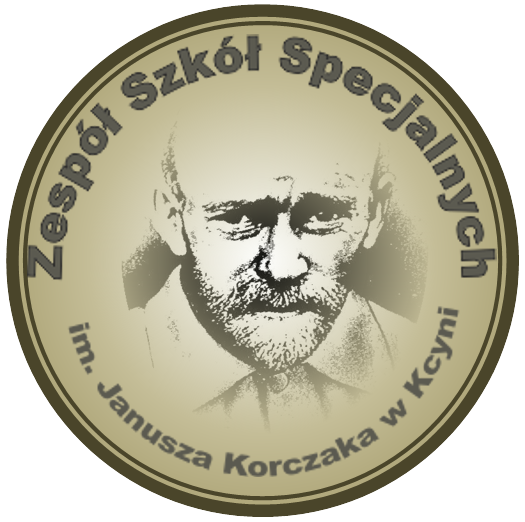 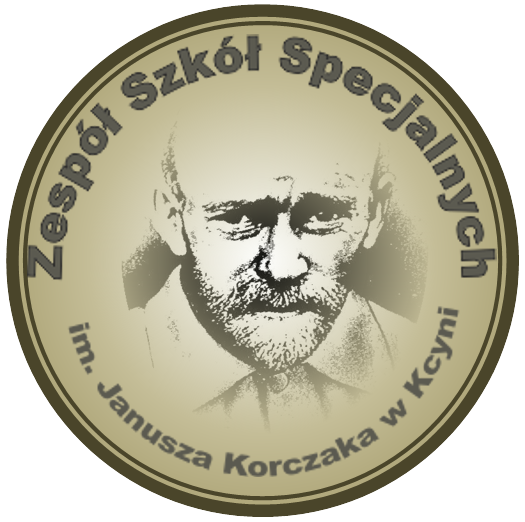 PODSTAWA PRAWNA:Konstytucja Rzeczypospolitej Polskiej (Dz.U. z 1997r. nr 78, poz.483 ze zm.)Ustawa z 14 grudnia 2016r. – Prawo oświatowe (Dz.U. z 2017r. poz.59) – art. 72, art.80, art. 82.Ustawa z 14 grudnia 2016r. Przepisy wprowadzające ustawę – Prawo oświatowe (Dz.U. z 2017 r. poz. 60) – art. 322 ust. 1,3,6 i 7.Ustawa z 7 września 1991 r. o systemie oświaty (Dz. U. z 2004 r. nr 256, poz. 2572 ze zm., art. 60 ust.1.; tekst jedn.: Dz.U. z 2016 r. poz. 1943 ze zm.)Ustawa z 26 czerwca 1974 r. – Kodeks pracy (tekst jedn.: Dz. U. z 2016 r. poz. 1666)Ustawa z 31 stycznia 1980 r. o godle, barwach i hymnie Rzeczypospolitej Polskiej oraz pieczęciach państwowych (Dz. U. z 2016 r. poz. 6250.Rozporządzenie Ministra Edukacji Narodowej z 17 marca 2017 r. w sprawie szczegółowej organizacji publicznych szkół i publicznych przedszkoli (Dz. U. z 2017 r. poz. 649).Rozporządzenie Ministra Edukacji Narodowej z 21 maja 2001 r. w sprawie ramowego statutu publicznego przedszkola oraz publicznych szkół (Dz. U. nr 61, poz. 624 ze zm.)Rozporządzenie Ministra Edukacji Narodowej z 7 lutego 2012 r. w sprawie ramowych planów nauczania w szkołach publicznych (Dz. U.  z 2012 r. poz. 204 ze zm.)Rozporządzenie Ministra Edukacji Narodowej z 28 marca 2017 r.. w sprawie ramowych planów nauczania dla publicznych szkół (Dz. U. z 2017 r. poz. 703)Rozporządzenie Ministra Edukacji Narodowej z 14 lutego 2017 r. w sprawie podstawy programowej kształcenia ogólnego dla szkoły podstawowej, w tym dla uczniów z niepełnosprawnością intelektualną w stopniu umiarkowanym lub znacznym, kształcenia ogólnego dla branżowej szkoły I stopnia, kształcenia ogólnego dla szkoły specjalnej przysposabiającej do pracy oraz kształcenia ogólnego dla szkoły policealnej (Dz. U. z 2017 r. poz. 356).Rozporządzenie Ministra Edukacji Narodowej z 10 czerwca 2015 r. w sprawie szczegółowych warunków i sposobów oceniania, klasyfikowania i promowania uczniów i słuchaczy w szkołach publicznych (Dz. U. z 2015 r. poz. 843 ze zm.)Rozporządzenie Ministra Edukacji Narodowej z dnia 3 sierpnia 2017 r. w sprawie oceniania, klasyfikowania i promowania uczniów i słuchaczy w szkołach publicznychRozporządzenie Ministra Edukacji Narodowej z dnia 23 kwietnia 2013 r. w sprawie warunków i sposobu organizowania zajęć rewalidacyjno-wychowawczych dla dzieci i młodzieży z upośledzeniem umysłowym w stopniu głębokim (Dz. U. z 2013 r. poz. 529).Rozporządzenie Ministra Edukacji Narodowej z dnia 25 sierpnia 2017 r. w sprawie sposobu prowadzenia przez publiczne przedszkola, szkoły i placówki dokumentacji przebiegu nauczania, działalności wychowawczej i opiekuńczej oraz rodzajów tej dokumentacji (Dz. U. z 2017 r. poz. 1646)Rozporządzenie Ministra Edukacji Narodowej z 30 kwietnia 2013r. w sprawie zasad udzielania i organizacji pomocy psychologiczno-pedagogicznej w publicznych przedszkolach, szkołach i placówkach (Dz. U. z 2013 r. poz. 532)Rozporządzenie Ministra Edukacji Narodowej z dnia 9 sierpnia 2017 r. w sprawie zasad organizacji i udzielania pomocy psychologiczno-pedagogicznej w publicznych przedszkolach, szkołach i placówkach (Dz. U. z 2017 r. poz. 1591).Rozporządzenie Ministra Edukacji Narodowej z dnia  14 kwietnia 1992 r. w sprawie warunków i sposobu organizowania nauki religii w publicznych przedszkolach i szkołach (Dz. U. z 1992 r. nr 36, poz. 155 ze zm.).Rozporządzenie Ministra Edukacji Narodowej i Sportu z dnia  31 grudnia 2002 r. w sprawie bezpieczeństwa i higieny w publicznych i niepublicznych szkołach i placówkach (Dz. U. z 2003 r. nr 6, poz. 69 ze zm.).Rozporządzenie Rady Ministrów z 7 grudnia 1955 r. w sprawie tablic i pieczęci urzędowych (Dz. U. z 1955 r. nr 47, poz. 316 ze zm.).Rozporządzenie Ministra Edukacji Narodowej z dnia  18 stycznia 2017 r. w sprawie świadectw, dyplomów państwowych i innych druków szkolnych (Dz. U. z 2017 r. poz. 170).Rozporządzenie Prezesa Rady Ministrów z 20 czerwca 2002r. w sprawie zasad techniki prawodawczej (Dz. U. z 2002 r. nr 100, poz. 908).SPIS TREŚCIROZDZIAŁ I…………………………………………………………………………………  5 POSTANOWIENIA WSTĘPNE	5ROZDZIAŁ II …………………………………………………………………………………6CELE I ZADANIA SZKOŁY	6ROZDZIAŁ III ……………….................................................................................................13ORGANY SZKOŁY I ICH KOMPETENCJE	13DYREKTOR	14RADA PEDAGOGICZNA	16SAMORZĄD UCZNIOWSKI	18RADA RODZICÓW	19ROZDZIAŁ IV……………………………………………………………………………….20ORGANIZACJA SZKOŁY	20ORGANIZACJA BIBLIOTEKI SZKOLNEJ	23ORGANIZACJA ŚWIETLICY	24ROZDZIAŁ V………………………………………………………………………………...26 NAUCZYCIELE I INNI PRACOWNICY SZKOŁY	26ZADANIA WYCHOWAWCY	26ZADANIA NAUCZYCIELA	29ZADANIA PEDAGOGA	29ZADANIA LOGOPEDY	30ZADANIA BIBLIOTEKARZA	31ZDANIA NAUCZYCIELA ŚWIETLICY	31ZESPOŁY NAUCZYCIELI	32ROZDZIAŁ VI……………………………………………………………………………….33ORGANIZACJA I FORMY WSPÓŁDZIAŁANIA SZKOŁY Z RODZICAMI	33ROZDZIAŁ VII………………………………………………………………………………35UCZNIOWIE SZKOŁY	34PRAWA I OBOWIĄZKI UCZNIÓW	35NAGRODY PRZYZNAWANE UCZNIOM	38KARY STOSOWANE WOBEC UCZNIÓW	38DZIAŁANIA INTERWENCYJNE	41ROZDZIAŁ VIII……………………………………………………………………………..42 SZCZEGÓŁOWE WARUNKI I SPOSÓB OCENIANIA WEWNĄTRZSZKOLNEGO UCZNIÓW	.42ROZDZIAŁ IX……………………………………………………………………………….52POSTANOWIENIA KOŃCOWE	52ROZDZIAŁ IPOSTANOWIENIA WSTĘPNE§ 11. Szkoła Specjalna Przysposabiająca do pracy w Kcyni jest publiczną szkołą przysposabiającą do pracy. 2. Siedzibą szkoły jest budynek przy ul. Rynek 323. Szkoła nosi imię Janusza Korczaka.4. Nazwa szkoły na tablicy urzędowej brzmi:  Zespołu Szkół im. Janusza Korczaka w Kcyni5. Szkoła posługuje się sztandarem na którym widnieje nazwa szkoły: Zespół Szkół im. Janusza Korczaka w Kcyni. 6. Pełna nazwa szkoły brzmi – Szkoła Specjalna Przysposabiająca do pracy Zespołu Szkół Specjalnych im. Janusza Korczaka w Kcyni i jest używana w pełnym brzmieniu. 7. Na pieczęci jest używana nazwa: Zespół Szkół im. Janusza Korczaka w Kcyni8. Na stemplach jest używana nazwa –               SZKOŁA  PRZYSPOSABIAJĄCA DO PRACY            ZESPOŁU SZKÓŁim. Janusza Korczakaul. Rynek 32, 89-240 Kcyniatel./fax (052)589-43-80, Regon 0925516889. Szkołę prowadzi Powiat Nakielski. 10. Organem sprawującym nadzór pedagogiczny nad szkołą jest Kujawsko - Pomorski Kurator Oświaty w Bydgoszczy§ 21. Czas trwania nauki w szkole specjalnej przysposabiającej do pracy trwa 3 lata. 2. Zasady rekrutacji uczniów określa regulamin rekrutacji stanowiący odrębny dokument.§ 31. Szkoła jest jednostką budżetową.2. Zasady gospodarki finansowej szkoły określają odrębne przepisy.§ 41. Ilekroć w statucie jest mowa o:1) 	szkole – należy przez to rozumieć Szkołę Specjalną Przysposabiającą do pracy Zespołu Szkół Specjalnych im. Janusza Korczaka w Kcyni,2) 	statucie – należy przez to rozumieć Statut Szkoły Specjalnej Przysposabiającej do pracy im. Janusza Korczaka w Kcyni,3) 	uczniach- należy rozumieć uczniów posiadających orzeczenie o potrzebie kształcenia specjalnego z niepełnosprawnością intelektualną w stopniu umiarkowanym, znacznym i głębokim, w tym z autyzmem oraz z niepełnosprawnościami sprzężonymi4)    nauczycielu – należy przez to rozumieć każdego pracownika pedagogicznego szkoły,5)   rodzicach – należy przez to rozumieć także prawnych opiekunów dziecka oraz osoby 	(podmioty) sprawujące pieczę zastępczą nad dzieckiem,6)    organie prowadzącym – należy przez to rozumieć Powiat NakielskiROZDZIAŁ IICELE I ZADANIA SZKOŁY§ 5Szkoła realizuje cele i zadania wynikające z przepisów prawa oraz uwzględniające szkolny zestaw programów nauczania oraz program wychowawczo-profilaktyczny szkoły oraz indywidualne potrzeby rozwojowe i edukacyjne oraz możliwości psychofizyczne ucznia.§ 61. Działalność edukacyjna szkoły jest określona przez:1) szkolny zestaw programów nauczania, który obejmuje całą działalność szkoły z punktu widzenia dydaktycznego,2) program wychowawczo-profilaktyczny obejmujący:a) treści i działania o charakterze wychowawczym skierowane do uczniów orazb) treści i działania o charakterze profilaktycznym dostosowane do potrzeb rozwojowych uczniów, przygotowane w oparciu o przeprowadzoną diagnozę potrzeb i problemów występujących w danej społeczności szkolnej, skierowane do uczniów, nauczycieli i rodziców.2. Nauczyciele i inni pracownicy szkoły mają obowiązek realizować program wychowawczo-profilaktyczny szkoły. Treści wychowawcze realizuje się w ramach zajęć edukacyjnych, zajęć z wychowawcą oraz podczas zajęć pozalekcyjnych.3. Szkoła realizuje projekty edukacyjne w oparciu o zewnętrzne źródła finansowania w celu wzbogacenia oferty edukacyjnej. § 71. Celem kształcenia w szkole jest przede wszystkim utrwalanie i poszerzanie zakresu już zdobytej wiedzy i umiejętności, doskonalenie już posiadanych kompetencji społecznych, zdolności adaptacyjnych i kształcenie nowych umiejętności umożliwiających samodzielne, niezależne funkcjonowanie uczniów w przyszłości  przez:           1) efektywne przygotowanie uczniów do dorosłości, w tym praktycznym przysposobieniu   do podjęcia zatrudnienia na otwartym/chronionym rynku pracy;         2) doskonalenie już posiadanych kompetencji społecznych i zdolności adaptacyjnych;                3) kształcenie nowych umiejętności umożliwiających samodzielne, niezależne            funkcjonowanie uczniów w przyszłości;                                                                                       4) kształtowanie postaw prozdrowotnych uczniów, wdrażanie ich do zachowań higienicznych, bezpiecznych dla zdrowia własnego i innych osób. Ugruntowanie wiedzy z zakresu prawidłowego odżywiania się, korzyści płynących z aktywności fizycznej, a także stosowania profilaktyki;                                                                                                  5) rozwijanie zaradności, wspomaganie autonomii i niezależności życiowej uczniów;6) doskonalenie kompetencji społecznych, pozwalających zbudować pozytywny obrazsamego siebie i pokonać lęk przed otoczeniem;7) rozwijanie w uczniach postawy ciekawości, otwartości i poszanowania innych;8) rozwijanie umiejętności dbałości o własne zdrowie i innych osób oraz umiejętnościtworzenia środowiska sprzyjającego zdrowiu;9) kształtowanie poczucia odpowiedzialności za samodzielnie dokonywane wyboryi podejmowane decyzje (przewidywanie skutków własnych decyzji, wyciąganiewniosków i przewidywanie konsekwencji swoich działań);10) rozwijanie umiejętności komunikacyjnych i budowania relacji z innymi osobamiodpowiednio do pełnionych ról społecznych;11) kształtowanie umiejętności współżycia i współpracy oraz komunikowania się nazasadach otwartości, partnerstwa i wzajemności;12) zapewnienie uczniom dostępu do różnych źródeł informacji i opanowanieumiejętności korzystania z nich;13) stymulowanie rozwoju poznawczego, emocjonalnego i społecznego przezwykorzystanie technologii informacyjno-komunikacyjnych;14) przygotowanie do wykonywania, indywidualnie i zespołowo, różnych prac, mającychna celu zaspokajanie potrzeb własnych i otoczenia;15) kształtowanie kompetencji społeczno-zawodowych istotnych z punktu widzeniasamostanowienia w dorosłym życiu;16) kształtowanie kluczowych kompetencji zawodowych ucznia;17) kształtowanie prawidłowej postawy uczniów wobec pracy, w aspekcie motywacji,kompetencji i zaangażowania w pracę;18) kształtowanie umiejętności oceny własnych kompetencji zawodowych, w tymumiejętności praktycznych;19) kształtowanie umiejętności autoprezentacji;20) kształtowanie umiejętności praktycznych do podjęcia zatrudnienia na otwartym lubchronionym rynku pracy, w tym udziału w praktykach wspomaganych;21) kształtowanie umiejętności zdobywania, utrzymywania i wypowiadania zatrudnienia;22) rozwijanie kreatywności uczniów oraz ich uzdolnień i zainteresowań;23) kształtowanie umiejętności organizowania bezpiecznego wypoczynku i czasu wolnegoprzez podejmowanie różnych aktywności;24) zwiększenie zakresu możliwości przygotowania ucznia do podejmowania decyzjiw zakresie wyboru celowej aktywności po zakończeniu edukacji (w tym w warsztacieterapii zajęciowej, środowiskowym domu samopomocy, zakładzie aktywnościzawodowej, zakładzie pracy chronionej, na otwartym rynku pracy), w zależnościod indywidualnych predyspozycji, możliwości i ograniczeń;25) wyposażenie ucznia w takie umiejętności i wiadomości, które pozwolą mu nakorzystanie – na miarę indywidualnych możliwości – z jego wolności i prawczłowieka.Szkoła realizuje cele i zadania określone w ust. 1  poprzez:tworzenie warunków niezbędnych do zapewnienia uczniowi komfortu psychicznego,poczucia bezpieczeństwa emocjonalnego i akceptacji, wspierających aktywnośći uczestniczenie ucznia w życiu klasy i szkoły; tworzenie warunków i sytuacji sprzyjających doskonaleniu umiejętnościsamoobsługowych uczniów oraz ich zaradności życiowej niezbędnej w codziennymżyciu;tworzenie szans edukacyjnych i rozwojowych poprzez właściwe połączenieoczekiwań oraz wymagań na tle umiejętności, indywidualnych potrzeb ucznia i jegootoczenia; poszukiwanie skutecznych strategii wprowadzania zmian oraz nowych doświadczeń,aby radzenie sobie z trudnościami życiowymi wzmacniało u uczniów poczucie ichautonomii i odpowiedzialności;pomoc i wsparcie uczniów w tworzeniu i realizowaniu planów życiowych,motywowanie do osobistego zaangażowania;zapoznanie uczniów z rynkiem pracy, z uwarunkowaniami prawnymi polskiego rynkupracy, przygotowanie uczniów do poruszania się po tym rynku, przygotowaniedo aktywnego uczestnictwa w różnych formach życia społecznego i kulturalnegona równi z innymi członkami zbiorowości, pełnienia różnych ról społecznych, w tymprzygotowanie do załatwiania różnych spraw osobistych w urzędach i innychinstytucjach udzielających także wsparcia osobom niepełnosprawnym, w tym poradprawnych;dokonywanie wielospecjalistycznej, kompleksowej oceny umiejętności niezbędnychw dorosłym życiu i opracowywanie na jej podstawie indywidualnych programówedukacyjno-terapeutycznych, z naciskiem na rozwój kompetencji społecznychi zawodowych oraz przygotowanie do dorosłego życia i zatrudnienia;wykorzystywanie naturalnych sytuacji życia codziennego do dalszego rozwijaniaumiejętności komunikacyjnych uczniów, umiejętności prowadzenia rozmowy,odpowiednio do pełnienia ról społecznych, a także umiejętności czytania i pisaniaoraz umiejętności matematycznych, przydatnych w codziennym funkcjonowaniu;zapewnienie uczniom kompleksowej oferty dalszego rozwoju kompetencjikomunikacyjnych przy wykorzystaniu bazy dydaktycznej i terapeutycznej,z uwzględnieniem specjalistycznych, nowoczesnych metod oraz technik; zapewnienie uczniom udziału w zajęciach rewalidacyjnych, wspierających ich rozwój, zgodnie z zaleceniami zawartymi w orzeczeniach o potrzebie kształcenia specjalnego oraz wynikami wielospecjalistycznych ocen funkcjonowania uczniów i mających wpływ na możliwości kształcenia ogólnego oraz realizację treści podstawyprogramowej. Specjaliści prowadzący zajęcia rewalidacyjne mogą prowadzićindywidualne zajęcia z uczniami lub łączyć uczniów z podobnymi problemamirozwojowymi i perspektywami na przyszłość; wspomaganie ucznia w podnoszeniu poziomu wiadomości i umiejętności potrzebnychw pracy; wsparcie uczniów pomocą doradcy zawodowego, w tym prowadzenie zajęćgrupowych i konsultacji indywidualnych;13)  zapewnienie dostępu do jakości informacji zawodowej;14)  pomoc w zidentyfikowaniu zainteresowań zawodowych oraz w podejmowaniu decyzji związanych z preferencjami predyspozycji ucznia;15)  zapewnienie uczniom wsparcia w połączeniu cech osobowości oraz indywidualnychpreferencji w wyborze pracy;16)  pomoc w wyborze odpowiedniej pracy oraz w rozwinięciu odpowiednich zdolnościi umiejętności do wykonywania tej pracy;17)  tworzenie warunków do zapoznania się z różnymi rodzajami stanowisk pracy,z różnymi czynnościami pracy. Organizowanie wizyt studyjnych w zakładach pracy;18)  nawiązywanie kontaktu z lokalnymi ośrodkami wsparcia oraz organizacjamipozarządowymi działającymi na rzecz osób niepełnosprawnych, w tymz niepełnosprawnością intelektualną i instytucjami promującymi aktywizacjęspołeczną i zawodową tych osób;19)  nawiązywanie kontaktu z pracodawcami z różnych sektorów i branż, u którychuczniowie mogliby realizować praktyki wspomagane, bądź mogliby po zakończeniuedukacji uzyskać zatrudnienie;20)  monitorowanie regionalnego rynku pracy w celu określania czynności możliwychdo wykonywania przez uczniów;21)  stworzenie warunków do organizacji szkolenia teoretycznego i praktycznego orazumiejętności szukania pracy;22)  organizowanie praktyk wspomaganych na indywidualnie dobranych stanowiskachpracy przy wsparciu nauczycieli pełniących rolę trenerów pracy;23)  tworzenie warunków do kształtowania zachowań sprzyjających zdrowiui bezpieczeństwu (w tym propagowanie zasad bezpieczeństwa i higieny pracy);24)  tworzenie warunków do rozwijania kondycji fizycznej i troski o własne zdrowie;25)  tworzenie warunków sprzyjających podejmowaniu przez uczniów samodzielnychinicjatyw i odpowiedzialnych decyzji;26)  kształtowanie pozytywnego wizerunku ucznia w środowisku społecznymi instytucjonalnym jako potencjalnego pracownika, klienta i użytkownika;27)  organizowanie i współorganizowanie z uczniami uczestniczenia w aktualnychwydarzeniach społecznych i kulturalnych oraz zapewnienie możliwości korzystaniaz różnych form spędzania wolnego czasu (turystyka, krajoznawstwo, rekreacja,imprezy sportowe i kulturalne);28)  tworzenie warunków do uczenia się sposobów spędzania czasu wolnego;29)  tworzenie sytuacji sprzyjających poznawaniu otoczenia, w którym przebywa uczeń,instytucji i obiektów, z których będzie w przyszłości korzystał;30)  tworzenie warunków do poznawania tradycji i obyczajów lokalnych i narodowychoraz rozbudzanie poczucia przynależności do społeczności lokalnej, regionu i kraju;31)  tworzenie warunków do zapoznawania uczniów z prawami człowieka i zasadą,że niepełnosprawność, w tym niepełnosprawność intelektualna, nie może byćprzyczyną dyskryminacji;32)  tworzenie warunków do uświadamiania sobie przez uczniów ich możliwościi ograniczeń wynikających z niepełnosprawności, które mogą napotkać w życiu;33)  przygotowywanie uczniów do pełnienia roli dorosłej kobiety i mężczyzny,rozszerzenie wiedzy o seksualności człowieka;34)  uczenie umiejętności ochrony siebie, swojej intymności oraz poszanowaniaintymności innych osób;35)  stwarzanie warunków do podejmowania praktycznych działań na rzecz ochronyŚrodowiska;36)  wypracowanie optymalnego modelu współdziałania z rodzinami uczniów w celuzwiększenia efektywności podejmowanych działań;37)  organizowanie wizyt studyjnych w dziennych placówkach aktywności dla  osób dorosłych (warsztaty terapii zajęciowej, środowiskowe domy samopomocy, inne).§ 81. Realizacja celów i zadań szkoły odbywa się także z uwzględnieniem optymalnych warunków rozwoju ucznia poprzez następujące działania:1) integrację wiedzy nauczanej w procesie kształcenia.2) oddziaływanie wychowawcze określone w celach i zadaniach szkoły, 3) prowadzenie lekcji religii/etyki w szkole,4) prowadzenie kół zainteresowań, zajęć specjalistycznych, zajęć rewalidacyjnych,  dydaktyczno-wyrównawczych i zajęć gimnastyki korekcyjnej,5) pracę pedagoga szkolnego wspomaganą badaniami i zaleceniami poradni psychologiczno-pedagogicznej,6) współpracę z poradnią psychologiczno-pedagogiczną, Sądem Rodzinny, kuratorami, Policją, Miejskim Ośrodkiem Pomocy Społecznej i innymi organizacjami i stowarzyszeniami wspierającymi szkołę. § 91. Szkoła dba o bezpieczeństwo uczniów i ochrania ich zdrowie od chwili wejścia ucznia do szkoły do momentu jej opuszczenia, poprzez:1) zapewnienie uczniom przebywającym w szkole podczas opieki przez nauczycieli oraz innych pracowników szkoły, 2) organizowanie przed lekcjami i w czasie przerw dyżurów nauczycielskich na korytarzach – zasady i organizację ww. dyżurów ustala dyrektor szkoły,3) omawianie zasad bezpieczeństwa na godzinach wychowawczych i innych zajęciach,4) zapewnienie pobytu w świetlicy szkolnej uczniom wymagającym opieki przed zajęciami,5) szkolenie pracowników szkoły w zakresie bhp,6) dostosowanie stolików uczniowskich, krzeseł i innego sprzętu szkolnego do wzrostu uczniów, rodzaju pracy oraz podjazdy dla osób niepełnosprawnych,7) systematyczne omawianie przepisów ruchu drogowego i kształcenie komunikacyjne,8) utrzymywanie pomieszczeń szkolnych, budynków, placów, boisk i sprzętu szkolnego w stanie pełnej sprawności i stałej czystości,9) dostosowanie rozkładu zajęć lekcyjnych do zasad higieny pracy umysłowej uczniów,10) kształtowanie postaw promujących zdrowy tryb życia,11) organizuje bezpłatne dożywianie, pomoc rzeczową i doraźną pomoc materialną we współpracy z organem prowadzącym Szkołę, MGOPS w Kcyni i Radą Rodziców dzieciom z rodzin znajdujących się w trudnej sytuacji materialnej oraz dotację przysługującą na podręczniki.a także:12) nauczyciel natychmiast reaguje na wszelkie dostrzeżone sytuacje lub zachowania uczniów stanowiące zagrożenie bezpieczeństwa uczniów,13) nauczyciel lub inny pracownik szkoły zwraca się do osób postronnych wchodzących na teren szkoły o podanie celu pobytu, w razie potrzeby zawiadamia o tym fakcie dyrektora szkoły lub kieruje tę osobę do dyrektora,14) nauczyciel lub inny pracownik szkoły niezwłocznie zawiadamia dyrektora szkoły o wszelkich dostrzeżonych zdarzeniach, noszących znamiona przestępstwa lub stanowiących zagrożenie dla zdrowia lub życia uczniów.2. Szkoła zapewnia uczniom opiekę podczas zajęć zorganizowanych przez szkołę poza jej terenem poprzez przydzielenie jednego opiekuna (osoby pełnoletniej):a) na 6 do 8 uczniów z niepełnosprawnością intelektualną w stopniu umiarkowanym, przy wyjściu lub przy wyjeździe autobusem (busem) poza miejscowość, która jest siedzibą szkoły,b)  na 5 uczniów na wycieczkach rowerowych,c) na 6 do 8 uczniów z upośledzeniem umiarkowanym na wycieczce pieszej,d) na 1 uczniów na wycieczce kajakowej,f) na 6 uczniów na wycieczce na basen.3. Szkoła zgłasza Policji autokary wycieczkowe celem dokonania kontroli technicznej przed wyjazdem na wycieczkę.4. Szczegółowe zasady organizowania wycieczek szkolnych określa regulamin będący odrębnym dokumentem.5. Szkoła zapewnia uczniom dostęp do Internetu oraz podejmuje działania zabezpieczające przed dostępem do treści, które mogą stanowić zagrożenie dla ich prawidłowego rozwoju poprzez instalowanie oprogramowania zabezpieczającego.ROZDZIAŁ IIIORGANY SZKOŁY I ICH KOMPETENCJE§ 101. Organami szkoły są:1) dyrektor szkoły,2) rada pedagogiczna,3) samorząd uczniowski,4) rada rodziców.2. Organem wyższego stopnia w rozumieniu Kodeksu postępowania administracyjnego, w stosunku do decyzji wydawanych przez dyrektora w sprawach z zakresu obowiązku szkolnego uczniów, jest Kujawsko-Pomorski Kurator Oświaty w Bydgoszczy.3. Organem wyższego stopnia w rozumieniu Kodeksu postępowania administracyjnego, w stosunku do decyzji wydawanych przez dyrektora w sprawach dotyczących awansu zawodowego nauczycieli, jest organ prowadzący szkołę – Powiat Nakielski§ 11DYREKTOR1. Dyrektor szkoły kieruje szkołą, jest jej przedstawicielem na zewnątrz, jest przełożonym służbowym wszystkich pracowników szkoły, przewodniczącym rady pedagogicznej.2. Dyrektor jako przewodniczący rady pedagogicznej jest zobowiązany do:1) tworzenia atmosfery życzliwości i zgodnego współdziałania wszystkich członków rady pedagogicznej w celu podnoszenia jakości pracy szkoły,2) podejmowania działań umożliwiających rozwiązywanie sytuacji konfliktowych wewnątrz zespołu szkół,3) dbania o autorytet rady pedagogicznej, ochrony praw i godności nauczycieli, oddziaływania na postawę nauczycieli, pobudzania ich do twórczej pracy, innowacji i podnoszenia kwalifikacji,4) zapoznawania rady pedagogicznej z obowiązującymi przepisami prawa oświatowego oraz omawiania trybu i form ich realizacji.3. Do kompetencji dyrektora należy w szczególności:1) kierowanie działalnością szkoły oraz reprezentowanie jej na zewnątrz,2) sprawowanie nadzoru pedagogicznego w stosunku do nauczycieli zatrudnionych w szkole,3) sprawowanie opieki nad uczniami oraz stwarzanie warunków harmonijnego rozwoju psychofizycznego poprzez aktywne działania prozdrowotne,4) realizacja uchwał rady pedagogicznej, podjętych w ramach ich kompetencji stanowiących,5) dysponowanie środkami określonymi w planie finansowym szkoły, ponoszenie odpowiedzialności za ich prawidłowe wykorzystanie, 6) wykonywanie zadań związanych z zapewnieniem bezpieczeństwa uczniom i nauczycielom w czasie zajęć organizowanych przez szkołę,7) współdziałanie ze szkołami wyższymi w organizacji praktyk pedagogicznych,8) stwarzanie warunków do działania w zespole: wolontariuszy, stowarzyszeń i innych organizacji, w szczególności organizacji harcerskich, których celem statutowym jest działalność wychowawcza lub rozszerzanie i wzbogacanie form działalności dydaktycznej, wychowawczej i opiekuńczej szkoły,9) występowanie do Kujawsko-Pomorskiego Kuratora Oświaty z wnioskiem o przeniesienie ucznia do innej szkoły,10) przedstawianie radzie pedagogicznej, nie rzadziej niż dwa razy w roku szkolnym, ogólnych wniosków wynikających ze sprawowanego nadzoru pedagogicznego oraz informacji o działalności szkoły,11) wstrzymywanie wykonania uchwał rady pedagogicznej, podjętych w ramach jej kompetencji stanowiących, niezgodnych z przepisami prawa,12) kontrolowanie spełniania obowiązku szkolnego przez dzieci, 13) dopuszczanie do użytku w szkole zaproponowanych przez nauczycieli programów nauczania, podręczników, materiałów edukacyjnych oraz ćwiczeniowych,14) ustala dodatkowych dni wolnych od zajęć dydaktyczno-wychowawczych,15) organizowanie pomocy psychologiczno-pedagogicznej uczniom, rodzicom uczniów i nauczycielom,16) ustalanie na podstawie ramowego planu nauczania dla poszczególnych klas i oddziałów tygodniowego rozkładu zajęć,17) realizacja zaleceń wynikających z orzeczenia o potrzebie kształcenia specjalnego ucznia,4. Do kompetencji dyrektora, wynikających z ustawy – Karta Nauczyciela oraz Kodeks pracy należy w szczególności:1) kierowanie jako kierownik zakładem pracy dla zatrudnionych w szkole nauczycieli i pracowników niebędących nauczycielami,2) decydowanie w sprawach zatrudniania i zwalniania nauczycieli oraz innych pracowników szkoły,3) decydowanie w sprawach przyznawania nagród oraz wymierzania kar porządkowych nauczycielom i innym pracownikom szkoły,4) występowanie z wnioskami w sprawach odznaczeń, nagród i innych wyróżnień dla nauczycieli oraz pozostałych pracowników szkoły,5) dokonywanie oceny pracy nauczycieli oraz pozostałych pracowników szkoły mających status pracowników samorządowych,6) sprawowanie opieki nad dziećmi uczącymi się w szkole,7) odpowiedzialność za dydaktyczny, wychowawczy i opiekuńczy poziom szkoły,8) tworzenie warunków do rozwijania samorządnej i samodzielnej pracy uczniów,9) zapewnienie pomocy nauczycielom w realizacji ich zadań oraz doskonaleniu zawodowym,10) zapewnienie, w miarę możliwości, odpowiednich warunków organizacyjnych do realizacji zadań dydaktycznych i opiekuńczo-wychowawczych,11) zapewnienie bezpieczeństwa uczniom i nauczycielom w czasie zajęć organizowanych przez szkołę,12) organizowanie procesu awansu zawodowego nauczycieli,13) zawieszenie w pełnieniu obowiązków nauczyciela, przeciwko któremu wszczęto postępowanie karne lub złożono wniosek o wszczęcie postępowania dyscyplinarnego,14) zawieszenie w pełnieniu obowiązków nauczyciela, jeżeli wszczęte postępowanie karne lub złożony wniosek o wszczęcie postępowania dyscyplinarnego dotyczy naruszenia praw i dobra dziecka,15) współdziałanie z zakładowymi organizacjami związkowymi, w zakresie ustalonym ustawą o związkach zawodowych,16) administrowanie zakładowym funduszem świadczeń socjalnych, zgodnie z ustalonym regulaminem tegoż funduszu, stanowiącym odrębny dokument,17) w zakresie spraw administracyjno – gospodarczych oraz biurowych:a) sprawowanie nadzoru nad działalnością administracyjno-gospodarczą szkoły,b) organizowanie wyposażenia szkoły w środki dydaktyczne i sprzęt szkolny,c) organizowanie i nadzorowanie kancelarii szkoły,d) nadzorowanie prawidłowego prowadzenia dokumentacji przez nauczycieli oraz prawidłowego wypełniania druków szkolnych, e) organizowanie przeglądu technicznego obiektów szkolnych oraz prac konserwacyjno-remontowych,f) organizowanie okresowych inwentaryzacji majątku szkolnego.5. Dyrektor szkoły w wykonywaniu swoich zadań współpracuje z radą pedagogiczną, radą rodziców i samorządem uczniowskim.6. Dyrektor wydaje zarządzenia we wszystkich sprawach związanych z właściwą organizacją procesu dydaktycznego, wychowawczego i opiekuńczego w szkole. 7. Zarządzenia dyrektora podlegają ogłoszeniu w Księdze Zarządzeń oraz na tablicy ogłoszeń w pokoju nauczycielskim.§ 12RADA PEDAGOGICZNA1. Radę pedagogiczną tworzą dyrektor i wszyscy nauczyciele zatrudnieni w szkole. 
W zebraniach rady pedagogicznej mogą brać udział z głosem doradczym osoby zapraszane przez jej przewodniczącego na wniosek lub za zgodą rady pedagogicznej.2. Do jej kompetencji stanowiących należy: 1) zatwierdzanie planów pracy szkoły,2) podejmowanie uchwał w sprawie wyników klasyfikacji i promocji uczniów,3) podejmowanie uchwał w sprawie eksperymentów pedagogicznych w szkole,4) ustalanie organizacji doskonalenia zawodowego nauczycieli szkoły,5) ustalanie sposobu wykorzystania wyników nadzoru pedagogicznego, w tym sprawowanego nad szkołą przez organ sprawujący nadzór pedagogiczny, w celu doskonalenia pracy szkoły,6) podejmowanie uchwał w sprawie skreślenia ucznia z listy uczniów.3. Rada pedagogiczna opiniuje w szczególności:1) organizację pracy szkoły, zwłaszcza tygodniowy rozkład zajęć, 2) projekt planu finansowego szkoły,3) wnioski dyrektora o przyznanie nauczycielom odznaczeń, nagród i innych wyróżnień,4) wnioski dyrektora dotyczące kandydatów do powierzenia im funkcji kierowniczych w szkole,5) propozycje dyrektora szkoły w sprawach przydziału nauczycielom stałych prac i zajęć w ramach wynagrodzenia zasadniczego oraz dodatkowo płatnych zajęć dydaktycznych, wychowawczych i opiekuńczych,6) zaproponowany przez nauczyciela  program nauczania,7) dopuszczenie do użytku w szkole zaproponowanego programu nauczania, zestawu podręczników, materiałów edukacyjnych oraz ćwiczeniowych,8) zamiar powierzenia stanowiska dyrektora szkoły, gdy konkurs nie wyłonił kandydata albo do konkursu nikt się nie zgłosił,9) przedłużenie powierzenia stanowiska dyrektora,10) ustalanie dodatkowych dni wolnych od zajęć,11) wprowadzenie dodatkowych zajęć edukacyjnych do szkolnego planu nauczania,4. Rada pedagogiczna deleguje dwóch przedstawicieli do komisji konkursowej wyłaniającej kandydata na stanowisko dyrektora szkoły.5. Rada pedagogiczna przygotowuje projekt statutu szkoły oraz jego zmian i uchwala statut lub jego zmiany.6. Rada pedagogiczna może występować z wnioskiem do organu prowadzącego szkołę o odwołanie z funkcji dyrektora szkoły oraz odwołanie nauczyciela z innej funkcji kierowniczej w szkole.7. Rada pedagogiczna ustala regulamin swojej działalności, który jest odrębnym dokumentem. Zebrania rady pedagogicznej są protokołowane.8. Osoby uczestniczące w zebraniach rady są zobowiązane do nieujawniania spraw poruszanych na posiedzeniu rady pedagogicznej, które mogą naruszać dobro osobiste uczniów lub ich rodziców, a także nauczycieli i innych pracowników szkoły.§ 13SAMORZĄD UCZNIOWSKI1. Samorząd uczniowski tworzą wszyscy uczniowie szkoły. Organem samorządu jest rada samorządu uczniowskiego. 2. Zasady wybierania i działania rady samorządu uczniowskiego określa regulamin uchwalony przez uczniów w głosowaniu równym, tajnym i powszechnym. Regulamin ten nie może być sprzeczny ze statutem szkoły.3. Samorząd uczniowski może przedstawiać wnioski wszystkim organom szkoły w sprawach dotyczących szkoły, szczególnie dotyczących praw uczniów.4. Na wniosek dyrektora szkoły samorząd wyraża opinię o pracy nauczyciela.5. Samorząd uczniowski może przedstawiać radzie pedagogicznej oraz dyrektorowi szkoły wnioski i opinie we wszystkich sprawach danej szkoły, a w szczególności w sprawach dotyczących praw uczniów, takich jak:1) prawo do zapoznawania się z programem nauczania, z jego treścią, celem i stawianymi wymaganiami,2) prawo do jawnej i umotywowanej oceny postępów w nauce i zachowaniu,3) prawo do organizacji życia szkolnego, umożliwiające zachowanie właściwych proporcji między wysiłkiem szkolnym a możliwością rozwijania i zaspokajania własnych zainteresowań,4) prawo redagowania i wydawania gazety szkolnej,5) prawo organizowania działalności kulturalnej, oświatowej, sportowej oraz rozrywkowej zgodnie z własnymi potrzebami i możliwościami organizacyjnymi, w porozumieniu z dyrektorem,6) prawo wyboru nauczycieli pełniących rolę opiekunów samorządu (i jednocześnie szkolnej rady wolontariatu). 6. Samorząd w porozumieniu z dyrektorem szkoły może podejmować działania z zakresu wolontariatu.7. Samorząd ze swojego składu może wyłonić szkolną radę wolontariatu, której zadaniem jest koordynacja działań wolontariackich zebranych spośród pomysłów zgłoszonych przez zespoły uczniowskie poszczególnych oddziałów klasowych. 8. Szczegółowe zasady działania SU w szkole określa regulamin Samorządu Uczniowskiego, który jest odrębnym dokumentem.§ 14RADA RODZICÓW1. W szkole działa rada rodziców stanowiąca reprezentację rodziców uczniów.2. Rada rodziców uchwala regulamin swojej działalności, który jest odrębnym dokumentem.3. Rada rodziców może występować do dyrektora i innych organów szkoły, organu prowadzącego szkołę oraz organu sprawującego nadzór pedagogiczny z wnioskami i opiniami we wszystkich sprawach szkoły.4. Do kompetencji rady rodziców należy:1) uchwalanie w porozumieniu z radą pedagogiczną programu wychowawczo-profilaktycznego,2) opiniowanie programu i harmonogramu poprawy efektywności kształcenia lub wychowania szkoły, 3) opiniowanie projektu planu finansowego składanego przez dyrektora szkoły,4) opiniowanie zestawów podręczników, materiałów edukacyjnych oraz ćwiczeniowych zaproponowanych przez nauczycieli dyrektorowi, przed dopuszczeniem ich do użytku w szkole,5) typowanie dwóch przedstawicieli do komisji konkursowej na stanowisko dyrektora.5. W celu wspierania działalności statutowej szkoły, rada rodziców może gromadzić fundusze z dobrowolnych składek rodziców oraz innych źródeł. Zasady wydatkowania funduszy rady rodziców określa regulamin, o którym mowa w ust. 2.6. Rada rodziców prowadzi dokumentację finansową zgodnie z obowiązującymi przepisami prawa.§ 15Organy szkoły są zobowiązane do współpracy, wspierania dyrektora, tworzenia dobrego klimatu szkoły, poczucia współdziałania i partnerstwa, utrwalania demokratycznych zasad funkcjonowania szkoły.§ 161. Organy szkoły pracują na rzecz szkoły, przyjmując zasadę nieingerowania 
w swoje kompetencje oraz zasadę współpracy, współdziałają w realizacji zadań wynikających ze statutu i planów pracy szkoły.2. Organy szkoły zobowiązane są do wyjaśniania motywów podjętych decyzji, o ile zwróci się z takim wnioskiem drugi organ, w terminie nie dłuższym niż 7 dni od podjęcia decyzji.3. Działające w szkole organy prowadzą samodzielną i swobodną działalność, w ramach swoich kompetencji, podejmują decyzje w oparciu o regulaminy działalności. Dbają jednak o bieżące informowanie innych organów szkoły o planowych lub podejmowanych decyzjach bezpośrednio lub pośrednio poprzez dyrektora szkoły.4. Konflikty i spory, wynikające pomiędzy organami szkoły, rozstrzyga dyrektor szkoły, po wysłuchaniu zainteresowanych stron.ROZDZIAŁ IVORGANIZACJA SZKOŁY§ 17Podstawową jednostką organizacyjną szkoły jest oddział złożony z uczniów, którzy w jednorocznym kursie nauki danego roku szkolnego uczą się wszystkich przedmiotów określonych planem nauczania.Liczba uczniów w oddziale: dla uczniów z autyzmem, w tym z zespołem Aspergera – nie więcej niż 4, odpowiadając na oczekiwania i potrzeby rodziców, kierując się dobrem dziecka, szkoła organizuje klasy dla dzieci z autyzmem w oddziale dwuosobowym, tzw. „diady”.dla uczniów z niepełnosprawnościami sprzężonymi, z których jedną z niepełnosprawności jest niepełnosprawność intelektualna w stopniu umiarkowanym lub znacznym – nie więcej niż 4,dla uczniów z niepełnosprawnościami sprzężonymi, z wyłączeniem uczniów z niepełnosprawnością intelektualną w stopniu umiarkowanym lub znacznym – nie więcej niż 6,dla uczniów z niepełnosprawnością intelektualną w stopniu umiarkowanym lub znacznym – nie więcej niż 8.Zasady podziału oddziału na grupy oraz liczebność uczniów na zajęciach z wychowania fizycznego oraz dodatkowe kwestie organizacji oddziału określają odrębne przepisy.§ 181. Podstawową formą pracy szkoły są zajęcia dydaktyczno-wychowawcze.2. Godzina lekcyjna trwa 45 minut. W uzasadnionych przypadkach dopuszcza się prowadzenie zajęć edukacyjnych w czasie nie krótszym niż 30 i nie dłuższym niż 60 minut, zachowując ogólny tygodniowy czas trwania zajęć edukacyjnych ustalony w tygodniowym rozkładzie zajęć.3. W szczególnych przypadkach podyktowanych ważnymi potrzebami (np. uroczystości szkolne, posiedzenia rady pedagogicznej) dopuszcza się skrócenia zajęć w danym dniu w drodze zarządzenia dyrektora szkoły.3. Czas trwania poszczególnych zajęć edukacyjnych w klasach szkoły przysposabiającej do pracy  ustala nauczyciel prowadzący te zajęcia, zachowując ogólny tygodniowy czas trwania zajęć.4. Godzina zajęć rewalidacyjnych dla uczniów niepełnosprawnych trwa 60 minut.5. W uzasadnionych przypadkach dopuszcza się prowadzenie zajęć, o których mowa w ust. 4, w czasie krótszym niż 60 minut, zachowując ustalony dla ucznia łączny czas tych zajęć w okresie tygodniowym.6. Długość zajęć specjalistycznych i zajęć rewalidacyjnych  regulują aktualne przepisy oświatowe, a sposób ich organizacji w szkole podyktowany jest dobrem, możliwościami psychofizycznymi  oraz potrzebami dziecka.7. Tygodniowy rozkład zajęć na trzecim etapie edukacyjnym określa ogólny przydział czasu na poszczególne zajęcia wyznaczone ramowym planem nauczania.§ 191. Uwzględniając potrzeby rozwojowe uczniów, szkoła organizuje zajęcia dodatkowe, stosownie do posiadanych środków finansowych.2. Jednostka zajęć pozalekcyjnych trwa 45 minut.3. Szkoła organizuje i udziela uczniom, ich rodzicom oraz nauczycielom pomoc psychologiczno- pedagogiczną w formie zajęć: logopedycznych, rewalidacyjnych, zajęć z pedagogiem, Integracji Sensorycznej, poradnictwa dla rodziców.4. Szczegółowe zasady organizacji pomocy psychologiczno-pedagogicznej określają odrębne przepisy.§ 201. Dyrektor szkoły powierza każdy oddział szczególnej opiece wychowawczej jednemu z nauczycieli, zwanemu wychowawcą klasy, spośród uczących w tym oddziale.2. Dla zapewnienia ciągłości i skuteczności pracy wychowawczej przyjęto zasadę, aby nauczyciel wychowawca opiekował się danym oddziałem w ciągu całego etapu edukacyjnego.3. Zmiana wychowawcy klasy może nastąpić przed rozpoczęciem nowego roku szkolnego lub w uzasadnionych przypadkach, także w trakcie trwania roku szkolnego.4. Formy spełniania zadań nauczyciela wychowawca dostosowuje do wieku uczniów, ich potrzeb oraz warunków środowiskowych szkoły.§ 211. Termin rozpoczęcia i zakończenia zajęć dydaktyczno-wychowawczych, przerw świątecznych oraz ferii zimowych i letnich określa rozporządzenie ministra właściwego ds. oświaty i wychowania w sprawie organizacji roku szkolnego.2. Szczegółową organizację nauczania, wychowania i opieki w danym roku szkolnym określa arkusz organizacji szkoły opracowany przez dyrektora szkoły.3. Na podstawie zatwierdzonego przez organ prowadzący arkusza organizacji szkoły dyrektor szkoły, z uwzględnieniem zasad ochrony zdrowia i higieny pracy, ustala tygodniowy rozkład zajęć edukacyjnych.4. Szkoła używa  dzienników papierowych dokumentujących zajęcia lekcyjne.5. Szczegółowe zasady prowadzenia dokumentacji szkoły określają odrębne przepisy.§ 221. Religia jako szkolny przedmiot nieobowiązkowy jest prowadzona dla uczniów, których rodzice wyrażają takie życzenie.2. Życzenie wyrażone jest w formie pisemnego oświadczenia, nie musi być ponawiane w kolejnym roku szkolnym, może natomiast zostać zmienione.3. Uczniowie nie korzystający z lekcji religii objęci są zajęciami opiekuńczo-wychowawczymi.4. Nauczyciel religii wchodzi w skład rady pedagogicznej.5. Nauczyciel religii ma prawo do organizowania spotkań z rodzicami swoich uczniów, ustalając z dyrektorem szkoły termin i miejsce planowanego spotkania na 7 dni wcześniej. 6. Ocena z religii umieszczana jest na świadectwie szkolnym, wliczana jest do średniej ocen, lecz nie ma wpływu na promocję do następnej klasy.7. Uczniowie uczęszczający na lekcje religii uzyskują trzy kolejne dni zwolnienia 
z zajęć szkolnych w celu odbycia rekolekcji wielkopostnych w wyznaczonym terminie. Pieczę nad uczniami w tym czasie sprawują nauczyciele szkoły.8. Uczniowie nie korzystający z lekcji religii objęci są zajęciami świetlicowymi lub zajęciami opiekuńczo-wychowawczymi.§ 231. Szkoła może przyjmować studentów szkół wyższych kształcących nauczycieli na praktyki pedagogiczne, na podstawie pisemnego porozumienia zawartego między dyrektorem szkoły a szkołą wyższą lub (za jego zgodą) poszczególnymi nauczycielami a szkołą wyższą.2. Szkoła może prowadzić działalność innowacyjną i eksperymentalną zgodnie z odrębnymi przepisami.§ 24ORGANIZACJA BIBLIOTEKI SZKOLNEJ1. Biblioteka szkolna jest ośrodkiem edukacji czytelniczej, informacyjnej i medialnej uczniów oraz ośrodkiem informacji dla uczniów, nauczycieli i rodziców. Biblioteka szkolna służy realizacji programu nauczania i wychowania, wspiera doskonalenie zawodowe nauczycieli, uczestniczy w przygotowaniu uczniów do samokształcenia oraz w pełnieniu podstawowych funkcji szkoły: kształcąco-wychowawczej, opiekuńczej i kulturalno-rekreacyjnej.2. Biblioteka szkolna wspomaga nauczycieli w: 1) kształceniu umiejętności posługiwania się językiem polskim, w tym dbałości o wzbogacanie zasobu słownictwa uczniów,2) stwarzaniu uczniom warunków do nabywania umiejętności wyszukiwania, porządkowania i wykorzystywania informacji z różnych źródeł, na zajęciach z różnych przedmiotów.3. Do zadań biblioteki należy:1) gromadzenie i opracowywanie zbiorów (książek, czasopism, kaset, płyt oraz innych nośników cyfrowych itp.),2) prowadzenie dokładnej ewidencji zbiorów,3) doskonalenie warsztatu służby informacyjnej,4) udzielanie pomocy uczniom w doborze wydawnictw ułatwiających opanowanie wiadomości szkolnych i kształcenia osobowości w rozwijaniu zainteresowań i uzdolnień we wzbogacaniu znajomości języka ojczystego w wyrabianiu wrażliwości na prawdę i piękno zawarte w treści książek,5) organizowanie spotkań okazjonalnych i tematycznych,6) umożliwianie dostępu do jej zbiorów w stałych dniach i godzinach w czasie zajęć lekcyjnych i po ich zakończeniu.4. Biblioteka w ramach swoich zadań współpracuje z: 1) uczniami, poprzez:a) zakup lub sprowadzanie szczególnie poszukiwanych książek,b) tworzenie aktywu bibliotecznego,c) informowanie o aktywności czytelniczej,d) udzielanie pomocy w korzystaniu z różnych źródeł informacji, a także w doborze literatury i kształtowaniu nawyków czytelniczych,e) umożliwienie korzystania z Internetu, encyklopedii i programów multimedialnych; 2) nauczycielami i innymi pracownikami szkoły, poprzez:a) sprowadzanie literatury pedagogicznej, przedmiotu, poradników metodycznych i czasopism pedagogicznych,b) organizowanie wystawek tematycznych,c) informowanie o nowych nabytkach biblioteki,d) przeprowadzanie lekcji bibliotecznych,e) udostępnianie czasopism pedagogicznych i zbiorów gromadzonych w bibliotece,f) działania mające na celu poprawę czytelnictwa,g) umożliwienie korzystania z Internetu, encyklopedii, programów multimedialnych; 3) rodzicami, poprzez:a) udostępnianie zbiorów gromadzonych w bibliotece,b) umożliwienie korzystania z  encyklopedii i programów multimedialnych,c) działania na rzecz podniesienia aktywności czytelniczej dzieci,d) udostępnianie Statutu szkoły, programu wychowawczo-profilaktycznego oraz innych dokumentów prawa szkolnego,e) udostępnianie szkolnej filmoteki z uroczystościami szkolnymi; 4) innymi bibliotekami, poprzez:a) lekcje biblioteczne przeprowadzane przez bibliotekarzy z biblioteki publicznej,b) udział w konkursach poetyckich, plastycznych, wystawach itp.,c) wypożyczanie międzybiblioteczne zbiorów specjalnych.5. Szczegółowe zasady funkcjonowania biblioteki określa regulamin, będący odrębnym dokumentem.§ 25ORGANIZACJA ŚWIETLICYW szkole działa świetlica dla uczniów.2.  Celem działalności świetlicy jest zorganizowanie dzieciom opieki, odpowiednich warunków do odpoczynku, relaksu, pomocy w nauce oraz rozwijania zainteresowań.3. Czas pracy świetlicy szkolnej jest corocznie dostosowywany przez Dyrektora Szkoły do tygodniowego planu.4. Szczegółowe zasady dotyczące bezpieczeństwa dzieci oraz organizacji pracy świetlicy znajdują się w regulaminie świetlicy, który jest odrębnym dokumentem.§ 261. Do realizacji celów statutowych szkoła posiada odpowiednie pomieszczenia:pomieszczenia do nauki z niezbędnym wyposażeniem,bibliotekę,zespół urządzeń sportowych i rekreacyjnych,gabinet pedagoga i logopedy.§ 271. Uczniom, którym z przyczyn rozwojowych, rodzinnych lub losowych potrzebna jest pomoc i wsparcie szkoła udziela pomocy psychologiczno-pedagogicznej oraz materialnej. 2. Pomoc psychologiczną i pedagogiczną w szkole organizuje dyrektor szkoły.3. Pomoc psychologiczno-pedagogiczna w szkole jest organizowana podczas bieżącej pracy, a także w formie:    1) zajęć specjalistycznych oraz innych zajęć o charakterze terapeutycznym, o których mowa     w § 19 ust.3.§ 281. Szkoła współpracuje z Poradnią Psychologiczno-Pedagogiczną oraz innymi placówkami wspierającymi pracę szkoły celem: 1) uzyskania wsparcia merytorycznego dla nauczycieli i specjalistów udzielających uczniom i rodzicom pomocy psychologiczno-pedagogicznej w szkole,2) udzielania rodzicom i nauczycielom pomocy psychologiczno-pedagogicznej związanej z wychowywaniem i kształceniem dzieci i młodzieży.2. Osobą wyznaczoną do koordynowania współpracy jest pedagog szkolny. 3. W szkole mogą działać, z wyjątkiem partii i organizacji politycznych, stowarzyszenia i inne organizacje, a w szczególności organizacje harcerskie, których celem statutowym jest działalność wychowawcza albo rozszerzanie i wzbogacanie form działalności dydaktycznej, wychowawczej i opiekuńczej szkoły.4. Podjęcie działalności w szkole przez stowarzyszenie lub inną organizację, wymaga uzyskania zgody dyrektora szkoły, wyrażonej po uprzednim uzgodnieniu warunków tej działalności oraz po uzyskaniu pozytywnej opinii rady pedagogicznej i rady rodziców.ROZDZIAŁ VNAUCZYCIELE I INNI PRACOWNICY SZKOŁY§ 291. Szkoła zatrudnia nauczycieli i pracowników samorządowych na stanowiskach niepedagogicznych.2. Zasady zatrudniania nauczycieli reguluje ustawa Karta Nauczyciela, a pracowników niepedagogicznych szkoły określają przepisy ustawy o pracownikach samorządowych oraz ustawa Kodeks pracy.3. Kwalifikacje nauczycieli, a także zasady ich wynagradzania określa minister właściwy do spraw oświaty i wychowania oraz pracodawca, a kwalifikacje i zasady wynagradzania pracowników niepedagogicznych szkoły określają przepisy dotyczące pracowników samorządowych. § 301. Dla zapewnienia prawidłowego funkcjonowania szkoły, na wniosek dyrektora organ prowadzący szkołę podejmuje uchwałę o wyznaczeniu nauczyciela zastępującego dyrektora w przypadku jego nieobecności. § 311. Dyrektor tworzy stanowisko kierownicze – głównego księgowego.2. Do zadań głównego księgowego należy:1) prowadzenie księgowości i sprawozdawczości finansowej,2) nadzór nad środkami pieniężnymi wszystkich organizacji szkolnych,3) organizowanie pracy finansowej.3. Szczegółowy zakres czynności głównego księgowego określa dyrektor szkoły.§ 32ZADANIA WYCHOWAWCY1. Do zadań wychowawcy klasy należy: 1) tworzenie warunków wspomagających rozwój ucznia, jego proces uczenia się oraz przygotowanie do życia w rodzinie i w społeczeństwie,2) inspirowanie i wspomaganie działań zespołowych uczniów,3) podejmowanie działań umożliwiających rozwiązywanie konfliktów w zespole uczniów oraz pomiędzy uczniami a innymi członkami społeczności szkolnej. 2. Wychowawca w celu realizacji zadań, o których mowa w ust. 1: 1) otacza indywidualną opieką każdego wychowanka,2) planuje i organizuje wspólnie z uczniami i ich rodzicami: a) różne formy życia zespołowego rozwijające jednostki i integrujące zespół uczniowski, b) ustala treści i formy zajęć tematycznych na godzinach do dyspozycji wychowawcy;3) współdziała z nauczycielami uczącymi w jego oddziale, uzgadniając z nimi i koordynując ich działania wychowawcze wobec ogółu uczniów, a także wobec tych, którym potrzebna jest indywidualna opieka,4) utrzymuje kontakt z rodzicami uczniów w celu: a) poznania i ustalenia potrzeb opiekuńczo-wychowawczych dzieci,b) współdziałania, tzn. udzielania im pomocy w ich działaniach wychowawczych wobec młodzieży i otrzymywania od nich pomocy w swoich działaniach, c) włączania ich w sprawy życia klasy i szkoły;5) współpracuje z pedagogiem szkolnym, logopedą i innymi specjalistami świadczącymi wykwalifikowaną pomoc w rozpoznawaniu potrzeb i trudności, także zdrowotnych, oraz zainteresowań i szczególnych uzdolnień uczniów,3. Wychowawca klasy realizuje zadania wychowawcze poprzez:1) opracowanie planu wychowawczego dla danej klasy w oparciu o program wychowawczo-profilaktyczny szkoły,2) zapoznawanie rodziców uczniów z programem wychowawczo-profilaktycznym szkoły, planem wychowawczym klasy i zasadami oceniania,3) kształtowanie osobowości ucznia,4) systematyczną współpracę z rodzicami, nauczycielami, pedagogiem szkolnym, pielęgniarką,5) udzielanie uczniom pomocy psychologiczno-pedagogicznej, materialnej i socjalnej,6) wspieranie rodzin niewydolnych wychowawczo,7) motywowanie ucznia do osiągania jak najlepszych wyników w nauce, zgodnie z jego możliwościami i zainteresowaniami,8) dbanie o regularne uczęszczanie uczniów na zajęcia edukacyjne, badanie przyczyn absencji, egzekwowanie obowiązku szkolnego,9) informowanie pedagoga szkolnego o nieusprawiedliwionych nieobecnościach ucznia,10) troskę o rozwijanie zainteresowań ucznia poprzez zachęcanie do udziału w różnych formach zajęć pozalekcyjnych, konkursach, pracy w organizacjach szkolnych,11) dbanie o prawidłowe stosunki między wychowankami,12) wyrabianie u uczniów poczucia współodpowiedzialności za porządek, estetykę, czystość na terenie klasy, szkoły, boiska,13) wywieranie wpływu na właściwe zachowanie uczniów w szkole i poza nią, badanie przyczyn niewłaściwego zachowania się uczniów – podejmowanie środków zaradczych w porozumieniu z zespołem uczniowskim, nauczycielami, pedagogiem szkolnym i rodzicami ucznia,14) ochronę przed skutkami demoralizacji i uzależnień, podejmowanie niezbędnych działań profilaktycznych, opiekuńczych i wychowawczych,15) wdrażanie do dbania o higienę, stan zdrowia, stan higieniczny otoczenia oraz przestrzegania zasad bhp w szkole i poza nią,16) informowanie rodziców ucznia o uzyskiwanych przez niego ocenach bieżących, śródrocznych i rocznych z poszczególnych zajęć edukacyjnych oraz ocenach zachowania, osiągnięciach, sukcesach, trudnościach w nauce, niepowodzeniach szkolnych, problemach wychowawczych,17) rzetelne, systematyczne i terminowe prowadzenie dokumentacji określonej Zarządzeniami dyrektora szkoły,18) opracowanie i wdrażanie planu wychowawczego i tematyki godzin wychowawczych dla danego oddziału, harmonogramu imprez klasowych i szkolnych,19) współpracę z biblioteką w rozbudzaniu potrzeby czytania u uczniów.4. Wychowawca ma prawo do uzyskania wsparcia, pomocy merytorycznej, metodycznej i psychologiczno-pedagogicznej w podejmowanych działaniach edukacyjnych od dyrekcji szkoły, pedagoga szkolnego, poradni psychologiczno-pedagogicznej, zespołów wychowawczych, doradców metodycznych i instytucji wspomagających szkołę.5. Zmiana wychowawcy klasy może nastąpić w wyniku decyzji dyrektora szkoły w następujących przypadkach:1) na umotywowany wniosek nauczyciela – wychowawcy,2) w wyniku decyzji dyrektora podyktowanej stwierdzonymi błędami wychowawczymi.Dyrektor podejmuje decyzję w ciągu 7 dni od złożenia wniosku w tej sprawie. Zmiana wychowawcy klasy następuje od pierwszego dnia następnego miesiąca. 6. Sprawy sporne dotyczące uczniów w klasie rozstrzyga wychowawca klasy z udziałem samorządu klasowego i klasowej rady rodziców.7. Sprawy nierozstrzygnięte przez wychowawcę klasy kierowane są do dyrektora szkoły, którego decyzja jest ostateczna.§ 33ZADANIA NAUCZYCIELA1. Nauczyciel w swoich działaniach dydaktycznych, wychowawczych i opiekuńczych ma obowiązek kierowania się dobrem uczniów, troską o ich zdrowie, postawę moralną i obywatelską z poszanowaniem godności osobistej ucznia, w oparciu o zasady solidarności, demokracji, tolerancji, sprawiedliwości i wolności.2. Nauczyciel obowiązany jest: rzetelnie realizować zadania związane z powierzonym mu stanowiskiem oraz podstawowymi funkcjami szkoły: dydaktyczną, wychowawczą i opiekuńczą; 3. Do zadań nauczyciela należy: 1) realizować program wychowawczo-profilaktyczny szkoły,2) efektywnie realizować przyjęty program nauczania,3) właściwie organizować proces nauczania,4) oceniać uczniów zgodnie z obowiązującymi przepisami i przedmiotowym systemem oceniania,5) dokonywać systematycznej ewaluacji swojej pracy,6) zapewnić bezpieczeństwo uczniom w czasie lekcji, przerw i zajęć pozalekcyjnych oraz wszelkiego typu wyjść, wycieczek, przestrzegać przepisów bhp i zarządzeń dyrektora szkoły w tym zakresie,7) kontrolować obecności uczniów na wszystkich zajęciach i niezwłocznie informować wychowawcę klasy o niezapowiedzianej nieobecności,8) w miarę możliwości zapobiegać niepowodzeniom szkolnym uczniów,9) indywidualizować proces nauczania,10) wspierać każdego ucznia w jego rozwoju,11) troszczyć się o powierzone mu pomoce dydaktyczne i majątek szkoły,§ 34ZADANIA PEDAGOGA1. Do zadań pedagoga należy pomoc wychowawcom klas, a w szczególności: 1) rozpoznawanie indywidualnych potrzeb uczniów oraz analizowanie przyczyn niepowodzeń szkolnych,2) określanie form i sposobów udzielania uczniom, pomocy psychologiczno-pedagogicznej, odpowiednio do rozpoznanych potrzeb,3) organizowanie i prowadzenie różnych form pomocy psychologiczno-pedagogicznej dla uczniów, rodziców i nauczycieli,4) podejmowanie działań wychowawczych i profilaktycznych wynikających z programu wychowawczo-profilaktycznego szkoły w stosunku do uczniów, z udziałem rodziców i nauczycieli,5) wspieranie działań wychowawczych i opiekuńczych nauczycieli, wynikających z programu wychowawczo-profilaktycznego,6) planowanie i koordynowanie zadań realizowanych przez szkołę na rzecz uczniów, rodziców i nauczycieli w zakresie wyboru przez uczniów kierunku kształcenia,7) działanie na rzecz zorganizowania opieki i pomocy materialnej uczniom znajdującym się w trudnej sytuacji życiowej,8) współdziałanie w opracowaniu programu wychowawczo-profilaktycznego szkoły i jego ewaluacji,9) wspieranie działań wychowawczych i profilaktycznych nauczycieli, wynikających z programu wychowawczo-profilaktycznego szkoły,10) organizowanie różnych form terapii uczniom niedostosowanym społecznie,11) współdziałanie z Poradnią Psychologiczno-Pedagogiczną i poradniami specjalistycznymi, kierując do nich wszystkich potrzebujących,12) współdziałanie z instytucjami, organizacjami i stowarzyszeniami opiekuńczo-wychowawczymi.§ 35ZADANIA LOGOPEDY1. Do zadań logopedy należy w szczególności: 1) diagnozowanie logopedyczne, w tym prowadzenie badań przesiewowych w celu ustalenia stanu mowy oraz poziomu rozwoju językowego uczniów; 2) prowadzenie zajęć logopedycznych dla uczniów oraz porad i konsultacji dla rodziców i nauczycieli w zakresie stymulacji rozwoju mowy uczniów i eliminowania jej zaburzeń; 3) podejmowanie działań profilaktycznych zapobiegających powstawaniu zaburzeń komunikacji językowej we współ- pracy z rodzicami uczniów; 4) wspieranie nauczycieli, wychowawców grup wychowawczych i innych specjalistów w:a) rozpoznawaniu indywidualnych potrzeb rozwojowych i edukacyjnych oraz możliwości psychofizycznych uczniów w celu określenia mocnych stron, predyspozycji, zainteresowań i uzdolnień uczniów oraz przyczyn niepowodzeń edukacyjnych lub trudności w funkcjonowaniu uczniów, w tym barier i ograniczeń utrudniających funkcjonowanie ucznia i jego uczestnictwo w życiu przedszkola, szkoły i placówki,         b) udzielaniu pomocy psychologiczno-pedagogicznej.§ 36ZADANIA BIBLIOTEKARZA1. Do zadań nauczyciela bibliotekarza należy: 1) udostępnianie książek i innych źródeł informacji,2) tworzenie warunków do poszukiwania, porządkowania i wykorzystywania informacji z różnych źródeł oraz efektywnego posługiwania się technologią informacyjną,3) rozbudzanie i rozwijanie indywidualnych zainteresowań uczniów oraz wyrabiania i pogłębiania u uczniów nawyku czytania i uczenia się,4) organizowania różnorodnych działań rozwijających wrażliwość kulturową i społeczną,5) udzielanie informacji bibliotecznych,6) poradnictwo w wyborach czytelniczych,7) prowadzenie przysposobienia czytelniczo-informacyjnego,8) informowanie nauczycieli o czytelnictwie uczniów,9) organizowanie różnych form inspiracji czytelnictwa, np. apeli, konkursów.§ 37ZDANIA NAUCZYCIELA ŚWIETLICY1. Nauczyciele świetlicy realizują następujące zadania: 1) zapewniają bezpieczeństwo dzieciom oddanym pod ich opiekę przez rodziców,2) organizują pomoc w nauce i tworzą warunki do nauki własnej,3) organizują pomoc koleżeńską dla uczniów posiadających problemy z nauką,4) rozwijają zainteresowania i uzdolnienia dzieci oraz stwarzają warunki dla wykazania ich zamiłowań i uzdolnień,5) kształtują nawyki i potrzebę uczestnictwa w kulturze,6) upowszechniają kulturę zdrowotną i kształtują nawyki higieny, czystości oraz dbałości o zachowanie zdrowia,7) rozwijają samodzielność, samorządność i społeczną aktywność.§ 38ZESPOŁY NAUCZYCIELI1. W szkole działają zespoły wychowawcze klas, składające się z nauczycieli prowadzących zajęcia dydaktyczne w danym oddziale.1) Do zadań zespołu wychowawczego klasy należy:a) ustalanie zestawu programów dla danego oddziału oraz jego modyfikowanie w miarę potrzeb,b) opracowywanie planów, programów, rozkładów nauczania i strategii pracy z uczniami danego oddziału z uwzględnieniem korelacji treści edukacyjnych,c) rozpatrywanie spraw wychowawczych oddziału.2)  Zebrania zespołu zwołuje i prowadzi wychowawca klasy.2.  Nauczyciele tworzą zespoły problemowo-zadaniowe:  1)  pracą zespołu kieruje przewodniczący powołany przez dyrektora na wniosek zespołu.  2)  szczegółowe zadania zespołów nauczycielskich określa dyrektor szkoły.3. W szkole działa zespół wychowawczo-profilaktyczny, który powołany jest do rozwiązywania problemów wychowawczych wynikających z bieżących problemów uczniów: 1) w skład zespołu wchodzą: pedagog oraz nauczyciele wskazani przez dyrektora szkoły. 2) pracą zespołu kieruje osoba powołana przez dyrektora szkoły. 3) do zadań zespołu wychowawczego – profilaktycznego szkoły należy w szczególności:wspieranie rodziców i nauczycieli w rozwiązywaniu problemów wychowawczych,kształtowanie umiejętności rozwiązywania trudności i podejmowania właściwych decyzji,analizowanie sytuacji wychowawczej uczniów,kształtowanie wśród uczniów prawidłowych postaw społecznych,prowadzenie działalności profilaktycznejrealizacja zadań zapisanych w Szkolnym Programie Wychowawczym i Profilaktycznym.opracowanie programu wychowawczo-profilaktycznego szkoły i jego stała ewaluacja.4. W szkole działa zespół ds. pomocy psychologiczno-pedagogicznej. 1) W skład zespołu wchodzą: pedagog oraz nauczyciele wskazani przez dyrektora szkoły. 2) Pracą zespołu kieruje osoba powołana przez dyrektora szkoły. 3) Do zadań zespołu  należy w szczególności:dokonywanie wielospecjalistycznej oceny poziomu funkcjonowania ucznia,opracowywanie Indywidualnych Programów Edukacyjno-Terapeutycznych zgodnie z zaleceniami poradni psychologiczno-pedagogicznej,informowanie rodziców o ustalonych formach, sposobach i okresach udzielania pomocy psychologiczno-pedagogicznej,dokonywanie oceny efektywności udzielanej pomocy psychologiczno-pedagogicznej,modyfikowanie IPET,wydawanie opinii o potrzebie wydłużenia etapu edukacyjnego,podejmowanie działań mediacyjnych i interwencyjnych w sytuacji kryzysowe,rozpoznawanie indywidualnych możliwości uczniów oraz przyczyn niepowodzeń.ROZDZIAŁ VIORGANIZACJA I FORMY WSPÓŁDZIAŁANIA SZKOŁY Z RODZICAMI§ 391. Rodzice mają prawo do wychowania swoich dzieci, a szkoła ma wspomagać wychowawczą rolę rodziny.2. Rodzice mają prawo do zapewnienia dzieciom wychowania, nauczania moralnego i religijnego zgodnie z własnymi przekonaniami.3. Rodzice są obowiązani do:1) dopełnienia czynności związanych ze zgłoszeniem dziecka do szkoły,2) zapewnienia regularnego uczęszczania dziecka na zajęcia szkolne,3) zapewnienia dziecku warunków umożliwiających przygotowanie się do zajęć szkolnych,§ 401. Uczeń może być zwolniony z zajęć lekcyjnych:1) na pisemną, telefoniczną lub osobistą prośbę rodziców,2) w przypadku złego samopoczucia, choroby, po uprzednim powiadomieniu rodziców i odebraniu ucznia przez rodziców lub osobę pisemnie przez nich upoważnioną.2. W przypadku nieobecności wychowawcy i nauczyciela przedmiotu uprawniony do zwolnienia ucznia jest pedagog lub dyrektor.§ 411. Dla zapewnienia warunków jak najlepszych wyników kształcenia i wychowania uczniów konieczna jest współpraca rodziców z organami szkoły. W ramach tej współpracy rodzice mają prawo do:1) kontaktów z wychowawcą klasy i nauczycielami,2) porad pedagoga szkolnego,3) dyskrecji i poszanowania prywatności w rozwiązywaniu problemów dziecka i rodziny,4) występowania z inicjatywami wzbogacającymi życie szkoły,5) zapoznania się na początku roku szkolnego z terminarzem stałych spotkań z nauczycielami (dyżury pedagogiczne, zebrania).2. Do obowiązków rodziców należy:1) wspieranie procesu nauczania i wychowania,2) systematyczny kontakt z wychowawcą klasy,3) współdziałanie z organami szkoły w przeciwdziałaniu przemocy, uzależnieniom, demoralizacją i innymi przejawami patologii społecznej.3. Rodzice mają prawo działać w strukturach Rady Rodziców w zakresie określonym przez regulamin Rady Rodziców.4. Rodzice mają prawo występować, wraz z uczniami, z wnioskiem do dyrektora szkoły o zmianę wychowawcy klasy. ROZDZIAŁ VIIUCZNIOWIE SZKOŁY § 42Do szkoły uczęszczają uczniowie posiadający aktualne orzeczenie o potrzebie kształcenia specjalnego, wydane przez właściwą ze względu na miejsce zamieszkania poradnię psychologiczno - pedagogiczną, którzy osiągnęli ustawowy wiek szkolny. § 431. Uczeń zobowiązany jest do dbania o schludny wygląd zewnętrzny.2. W czasie świąt, uroczystości szkolnych i pozaszkolnych ucznia obowiązuje strój galowy.3. Podczas zajęć wychowania fizycznego uczniów obowiązuje strój sportowy.4 W budynku szkolnym zabrania się noszenia nakryć głowy oraz ozdób zagrażających zdrowiu i bezpieczeństwu.§ 44PRAWA I OBOWIĄZKI UCZNIÓW1. Prawa ucznia wynikają z Konwencji o Prawach Dziecka.2. Uczeń ma także prawo do:1) zapoznawania się z programem nauczania, z jego treścią, celem i stawianymi wymaganiami,2) kształcenia się oraz wychowania i opieki odpowiednich do wieku i osiągniętego rozwoju,3) organizacji życia szkolnego, umożliwiające zachowanie właściwych proporcji między wysiłkiem szkolnym a możliwością rozwijania i zaspokajania własnych zainteresowań,4) dostosowania treści, metod i organizacji nauczania do jego możliwości,5) korzystania z pomocy psychologiczno-pedagogicznej,6) właściwie zorganizowanego procesu kształcenia zgodnie z zasadami higieny pracy umysłowej,7) sprawiedliwej, obiektywnej i jawnej oceny, ustalonych sposobów kontroli postępów w nauce oraz znajomości kryteriów oceniania z zajęć edukacyjnych i zachowania,8) bezpiecznych i higienicznych warunków nauki, wychowania i opieki, 9) korzystania z pomieszczeń szkolnych, sprzętu, środków dydaktycznych, księgozbioru biblioteki podczas zajęć szkolnych, pozaszkolnych i pozalekcyjnych,10) życzliwego, podmiotowego traktowania w procesie dydaktyczno-wychowawczym,11) zajęć pozalekcyjnych i pozaszkolnych rozwijających ich zainteresowania i uzdolnienia, 12) udziału w zajęciach dydaktyczno-wyrównawczych w przypadku trudności w nauce,13) do bezpłatnego transportu i opieki przysługujące uczniom niepełnosprawnym w czasie przewozu do szkoły,14) wpływania na życie szkoły przez działalność samorządową, proponowanie zmian i ulepszeń w życiu klasy i szkoły,15) wyboru nauczycieli pełniących rolę opiekunów samorządu uczniowskiego,16) aktywnego udziału w pracach samorządu uczniowskiego (m.in. czynne i bierne prawo wyborcze),17) składania wniosków i opinii za pośrednictwem samorządu uczniowskiego we wszystkich sprawach szkoły, w tym sprawach dotyczących realizacji wymienionych powyżej podstawowych praw uczniów,18) pomocy materialnej w miarę możliwości finansowej szkoły. § 451. W przypadku naruszenia swoich praw uczeń może złożyć skargę do:1) wychowawcy klasy,2) dyrektora szkoły.2. Uczeń lub jego rodzice mogą złożyć skargę w przypadku nieprzestrzegania lub naruszenia praw ucznia, o których mowa w Konwencji o Prawach Dziecka. 3. Skarga powinna być złożona na piśmie i powinna zawierać uzasadnienie. 4. Wycofanie skargi powoduje wstrzymanie biegu rozpatrzenia skargi. 5. Dyrektor rozpatruje skargę w ciągu 7 dni od daty jej złożenia.  § 461. Uczeń ma obowiązek przestrzegania postanowień zawartych w statucie szkoły i stosownych regulaminach, a w szczególności:1) zachowania się w każdej sytuacji w sposób godny młodego Polaka,2) wykorzystania w pełni czasu przeznaczonego na naukę oraz rzetelnej pracy nad poszerzeniem swojej wiedzy i umiejętności, uczęszczania na zajęcia wynikające z planu zajęć, przybywania na nie punktualnie – w razie spóźnienia na zajęcia, uczeń zobowiązany jest do przybycia do sali, w której się one odbywają,3) właściwego zachowania się w trakcie zajęć edukacyjnych: a) zachowywać podczas lekcji należytą uwagę,b) nie rozmawiać z innymi uczniami,c) zabierać głos tylko po upoważnieniu go do tego przez nauczyciela,4) systematycznego przygotowania się do zajęć szkolnych, odrabiania prac poleconych przez nauczyciela do wykonania w domu,5) uczęszczania na wybrane przez siebie zajęcia pozalekcyjne,6) usprawiedliwiania w określonym terminie i formie nieobecności na zajęciach edukacyjnych – usprawiedliwienie uczeń zobowiązany jest przedłożyć w dniu stawienia się na zajęcia; usprawiedliwienie powinno być sporządzone przez rodziców, w formie pisemnego lub złożonego ustnie (osobiście lub telefonicznie) wychowawcy klasy oświadczenia o przyczynach nieobecności dziecka – ostateczną decyzję o usprawiedliwieniu nieobecności podejmuje wychowawca klasy, 7) postępowania zgodnego z dobrem szkolnej społeczności,8) dbania o honor i tradycję szkoły oraz współtworzenie jej autorytetu,9) godnego, kulturalnego zachowania się w szkole i poza nią,10) dbania o piękno mowy ojczystej,11) okazywania szacunku nauczycielom i innym pracownikom szkoły,12) przestrzegania zasad współżycia społecznego:a) okazywać szacunek dorosłym i kolegom,b) przeciwstawiać się przejawom wulgaryzmu i brutalności,c) szanować poglądy i przekonania innych,d) szanować godność i wolność drugiego człowieka, e) zachowywać tajemnice korespondencji i dyskusji w sprawach osobistych powierzonych w zaufaniu, chyba że szkodziłby ogółowi, zdrowiu czy życiu,13) dbania o bezpieczeństwo i zdrowie własne oraz swoich kolegów: nie palić tytoniu i nie pić alkoholu, nie używać e-papierosów itp.,14) nie używania narkotyków ani innych środków odurzających,15) zachowywania czystego i schludnego wyglądu,16) troszczenia się o mienie szkoły i jej estetyczny wygląd wewnątrz i na zewnątrz – za zniszczone mienie szkoły odpowiedzialność materialną ponoszą rodzice – rodzice zobowiązani są osobiście naprawić zniszczone mienie lub pokryć koszty jego naprawy albo koszty zakupu nowego mienia,17) korzystać z telefonów komórkowych i innych urządzeń elektronicznych na terenie szkoły zgodnie z zasadami określonymi w procedurach korzystania przez ucznia z telefonów komórkowych oraz innych urządzeń elektronicznych w szkole.2. Uczeń opuszczający szkołę ma obowiązek rozliczyć się ze szkołą na zasadach określonych przez dyrektora szkoły. § 47NAGRODY PRZYZNAWANE UCZNIOM1. Uczeń może otrzymać następujące nagrody:1) pochwałę ustną wychowawcy wobec klasy,2) pochwałą ustną wychowawcy na zebraniu rodziców,3) pochwałę ustną dyrektora szkoły,4) dyplom uznania,5) nagrodę ufundowaną przez radę rodziców lub samorząd uczniowski.2. Podstawą do wyróżnienia ucznia może być:1) szczególne osiągnięcia w nauce,2) aktywny udział w życiu szkoły,3) szczególne osiągnięcia w konkursach przedmiotowych, turniejach i konkursach sportowych,4) wyjątkowe osiągnięcia i czyny przynoszące zaszczyt szkole.3. Do każdej przyznanej nagrody uczeń może wnieść pisemnie zastrzeżenie z uzasadnieniem do dyrektora szkoły w terminie 7 dni od jej przyznania. Od nagrody przyznanej przez dyrektora szkoły przysługuje uczniowi prawo wniesienia uzasadnionego pisemnego zastrzeżenia z uzasadnieniem o ponowne rozpatrzenie sprawy do dyrektora szkoły w terminie 7 dni od jej udzielenia. Dyrektor rozpatruje sprawę w terminie 7 dni, może posiłkować się opinią wybranych organów szkoły.  § 48KARY STOSOWANE WOBEC UCZNIÓW1. Szkoła może stosować wobec uczniów kary, w szczególności za nieprzestrzeganie statutu szkoły.2. Uczeń może zostać ukarany za szczególnie rażące  nieprzestrzeganie postanowień, o których mowa w § 46 Statutu Szkoły.3. Z wnioskami o zastosowanie kar mogą występować wszyscy członkowie Rady Pedagogicznej i inni pracownicy szkoły.4. Uczeń może ponieść następujące kary:ustne upomnienie wychowawcy klasy,udzielenie nagany przez wychowawcę wobec klasy,ustne upomnienie Dyrektora Szkoły,pisemne powiadomienie rodziców,wezwanie rodziców do szkoły,wyłączenie z imprez klasowych i szkolnych,wyłączenie z udziału w zajęciach pozalekcyjnych,nagana dyrektora na forum szkoły,skreślenie z listy uczniów na wniosek wychowawcy klasy na podstawie uchwały Rady Pedagogicznej;przeniesienie ucznia do innej szkoły. 5.Powyższe kary stosuje się w następujących przypadkach:upomnienie wychowawcy wobec klasy, uczeń otrzymuje, gdy w dzienniku lekcyjnym odnotowano 2 uwagi o jego niewłaściwym zachowaniu na zajęciach, na terenie szkoły,udzielenie nagany wychowawcy wobec klasy otrzymuje uczeń, gdy mimo upomnień wychowawcy, nauczycieli powtarza swoje niewłaściwe zachowania, za które otrzymuje kolejne uwagi lub powoduje konflikty w swojej klasie albo innej grupie rówieśniczej (świetlicy, kole zainteresowań, zespole, wycieczkach), zakaz udziału w imprezach, wycieczkach szkolnych, pełnieniu funkcji społecznych otrzymuje uczeń, który swoją postawą niegodnie reprezentuje szkołę, naruszając zasady kulturalnego zachowania się.upomnienie Dyrektora szkoły otrzymuje uczeń na wniosek wychowawcy, innych nauczycieli lub pracowników szkoły w wypadku, gdy mimo zastosowania wobec niego w/w kar nie zmienił swego postępowania lub w rażący sposób naruszył Statut szkoły czy ogólnie przyjęte zasady współżycia społecznego,naganę Dyrektora otrzymuje uczeń, gdy jego postawa pomimo zastosowania wcześniejszych rodzajów kar nie ulega poprawie, co skutkuje oceną naganną z zachowania z możliwością jej poprawy.§ 491.Skreślenie ucznia pełnoletniego z listy uczniów następuje na wniosek wychowawcy klasy na podstawie uchwały Rady Pedagogicznej, gdy:1) zastosowanie kar z § 48 ust. 4 p. 1) do 8) nie wpłynęło na poprawę postępowania ucznia,2) w rażący sposób naruszył normy społeczne i zagraża otoczeniu.2.Tryb stosowania kary określonej w ust. 1 pkt.1) Wniosek o skreślenie ucznia pełnoletniego z listy uczniów składa wychowawca klasy, do której uczęszcza uczeń, po zastosowaniu następujących kroków zaradczych:rozmowa z uczniem,rozmowa z rodzicami/prawnymi opiekunami ucznia,poinformowanie pedagoga szkolnego o niespełnianiu obowiązku szkolnego z wysoką absencją przekraczającą 50% obowiązkowych zajęć edukacyjnych/ o rażącym sposobie naruszenia norm społecznych i zagrożeniu otoczenia,pisemne poinformowanie rodziców/prawnych opiekunów listem poleconym o niespełnianiu obowiązku nauki /o rażącym sposobie naruszenia norm społecznych i zagrożeniu otoczenia oraz grożących konsekwencjach.2)  Wniosek musi być wyrażony na piśmie, zawierać motywację.3) Wniosek składa się do Przewodniczącego Rady Pedagogicznej.4) Rada Pedagogiczna, po analizie stwierdza zasadność wniosku i na jej podstawie podejmuje decyzję o jego przyjęciu bądź odrzuceniu.5) Od podjętej decyzji przysługuje prawo odwołania do Kuratora Oświaty, a jej wykonanie powierza się Dyrektorowi Szkoły.6) Dyrektor Szkoły w ciągu trzech dni od posiedzenia Rady Pedagogicznej informuje zainteresowane strony, czyli wnioskodawców i ucznia oraz jego rodziców (opiekunów prawnych) o podjętej decyzji.3. O przeniesienie ucznia do innej szkoły występuje dyrektor szkoły do Kuratora oświaty na wniosek rady pedagogicznej, gdy:1) zastosowanie kar z § 48 ust. 4 p. 1) do 8) nie wpłynęło na poprawę postępowania ucznia,2) w rażący sposób naruszył normy społeczne i zagraża otoczeniu.§ 50Szkoła ma obowiązek powiadomienia rodziców ucznia o przyznanej nagrodzie lub zastosowaniu wobec niego kary.§ 511. Od kar nałożonych przez wychowawcę uczniowi przysługuje prawo wniesienia uzasadnionego odwołania do dyrektora szkoły w formie pisemnej. Dyrektor szkoły w terminie 7 dni rozpatruje odwołanie i informuje pisemnie o rozstrzygnięciu. 2. Od kar nałożonych przez dyrektora szkoły przysługuje uczniowi prawo wniesienia uzasadnionego pisemnego wniosku o ponowne rozpatrzenie sprawy do dyrektora szkoły. Dyrektor szkoły w terminie 14 dni rozpatruje wniosek i informuje pisemnie o rozstrzygnięciu, może przy tym zasięgnąć opinii rady pedagogicznej oraz samorządu uczniowskiego.§ 52DZIAŁANIA INTERWENCYJNESzkoła posiada  procedury i zasady działań interwencyjnych: Procedurę w przypadku uzyskania informacji, że uczeń, który nie ukończył 18 lat, używa alkoholu lub innych środków w celu wprowadzenia się w stan odurzenia, uprawia nierząd bądź przejawia inne zachowania świadczące o demoralizacji.Procedurę w przypadku, gdy nauczyciel podejrzewa, że na terenie szkoły znajduje się uczeń będący pod wpływem alkoholu lub narkotyków.Procedurę w przypadku, gdy nauczyciel znajduje na terenie szkoły substancję przypominającą wyglądem narkotyk.Procedurę w przypadku, gdy nauczyciel podejrzewa, że uczeń posiada przy sobie substancję przypominającą narkotyk.Procedurę w przypadku agresywnego zachowania ucznia względem siebie lub innych.Procedurę w przypadku agresji słownej ucznia.Procedurę wobec ucznia – ofiary agresji.Procedurę w przypadku kradzieży lub innego czynu karalnego na terenie szkoły.Procedurę nauczyciela wobec ucznia, który stał się ofiarą czynu karalnego.Procedurę w przypadku znalezienia na terenie szkoły broni, materiałów wybuchowych, innych niebezpiecznych substancji lub przedmiotów.Procedurę w sytuacji podejrzenia zaniedbania dziecka przez rodziców/prawnych opiekunów.Procedurę w sytuacji podejrzenia, że dziecko może być ofiarą molestowania seksualnego.Procedurę postępowania z uczniem sprawiającym trudności wychowawcze.Procedurę w przypadku przestępstwa przeciwko funkcjonariuszowi publicznemu – nauczycielowi.Zasady korzystania przez ucznia z telefonu komórkowego oraz innych urządzeń elektronicznych w szkole.Procedurę w przypadku, gdy uczeń uskarża się na złe samopoczucie w czasie pobytu na terenie szkoły.Procedurę w przypadku niszczenia mienia szkolnego.Procedurę wobec ucznia uchylającego się od realizowania obowiązku szkolnego.Szczegółowy opis procedur i zasad działań interwencyjnych określa odrębny dokument.ROZDZIAŁ VIIISZCZEGÓŁOWE WARUNKI I SPOSÓB OCENIANIA WEWNĄTRZSZKOLNEGO UCZNIÓW§ 531. Ocenianiu podlegają:1) osiągnięcia edukacyjne ucznia,2) zachowanie ucznia.2. Ocenianie osiągnięć edukacyjnych ucznia polega na rozpoznawaniu przez nauczycieli poziomu i postępów w opanowaniu przez ucznia wiadomości i umiejętności w stosunku do wymagań określonych w podstawie programowej kształcenia ogólnego oraz wymagań edukacyjnych wynikających z realizowanych w szkole Indywidualnych Programów Edukacyjno - Terapeutycznych.3. Ocenianie osiągnięć edukacyjnych i zachowania ucznia odbywa się w ramach oceniania wewnątrzszkolnego, które ma na celu:  1) informowanie ucznia o poziomie jego osiągnięć edukacyjnych i jego zachowaniu oraz o postępach w tym zakresie;       2) udzielanie uczniowi pomocy w nauce poprzez przekazanie uczniowi informacji o tym,   co zrobił dobrze i jak powinien się dalej uczyć;   3) udzielanie wskazówek do samodzielnego planowania własnego rozwoju;   4) motywowanie ucznia do dalszych postępów w nauce i zachowaniu;   5) dostarczanie rodzicom i nauczycielom informacji o postępach i trudnościach w nauce i zachowaniu ucznia oraz o szczególnych uzdolnieniach ucznia;   6) umożliwienie nauczycielom doskonalenia organizacji i metod pracy dydaktyczno-wychowawczej.4. Ocenianie zachowania ucznia polega na rozpoznawaniu przez wychowawcę klasy, nauczycieli oraz uczniów danej klasy stopnia respektowania przez ucznia zasad współżycia społecznego i norm etycznych oraz obowiązków ucznia określonych w statucie szkoły.5. Przy ustalaniu oceny klasyfikacyjnej zachowania ucznia, u którego stwierdzono zaburzenia lub inne dysfunkcje rozwojowe, należy uwzględnić wpływ tych zaburzeń lub dysfunkcji na jego zachowanie, na podstawie orzeczenia o potrzebie kształcenia specjalnego. 6. Ocenianie wewnątrzszkolne obejmuje: 1) formułowanie przez nauczycieli wymagań edukacyjnych niezbędnych do uzyskania poszczególnych śródrocznych i rocznych ocen klasyfikacyjnych z zajęć edukacyjnych,2) ustalanie kryteriów oceniania zachowania,3) ustalanie ocen bieżących i śródrocznych ocen klasyfikacyjnych z zajęć edukacyjnych, a także śródrocznej oceny klasyfikacyjnej zachowania,     4) ustalanie rocznych ocen klasyfikacyjnych z zajęć edukacyjnych oraz rocznej oceny   klasyfikacyjnej zachowania,5) ustalanie warunków i sposobu przekazywania rodzicom informacji o postępach i trudnościach w nauce i zachowaniu ucznia oraz o szczególnych uzdolnieniach ucznia.§ 541. Nauczyciele na początku każdego roku szkolnego informują uczniów oraz ich rodziców o: 1) wymaganiach edukacyjnych niezbędnych do uzyskania poszczególnych śródrocznych i rocznych ocen klasyfikacyjnych z zajęć edukacyjnych wynikających z realizowanego przez siebie programu nauczania,2) sposobach sprawdzania osiągnięć edukacyjnych uczniów,3) warunkach i trybie uzyskania wyższej niż przewidywana rocznej oceny klasyfikacyjnej z zajęć edukacyjnych w terminie: a) uczniów – na pierwszych lekcjach wychowawczych w miesiącu wrześniu i w trakcie zajęć edukacyjnych, co dokumentowane jest odpowiednim wpisem w dzienniku lekcyjnym lub dzienniku wychowawcy,b) rodziców – na pierwszym zebraniu w miesiącu wrześniu, co dokumentowane jest odpowiednim zapisem w dokumentacji zebrania, do którego dołączona jest podpisana lista obecności,c) uczniów i ich rodziców – po dokonaniu jakichkolwiek zmian w wymaganiach edukacyjnych z realizowanego przez siebie programu nauczania odpowiednio – na lekcjach i na najbliższych zebraniach rodziców, dokumentując ten fakt jak w podpunktach a) i b).2. Wychowawca oddziału informuje uczniów oraz ich rodziców o warunkach i sposobie oraz kryteriach oceniania zachowania oraz warunkach i trybie otrzymania wyższej niż przewidywana rocznej oceny klasyfikacyjnej zachowania w terminie: 1) uczniów – na pierwszych lekcjach wychowawczych w miesiącu wrześniu i w trakcie zajęć edukacyjnych, co dokumentowane jest odpowiednim wpisem w dzienniku lekcyjnym,2) rodziców – na pierwszym zebraniu w miesiącu wrześniu, co dokumentowane jest odpowiednim zapisem w dokumentacji zebrania, do którego dołączona jest podpisana lista obecności.3. Nieobecność rodziców na pierwszym spotkaniu klasowym we wrześniu zwalnia szkołę z obowiązku zapoznania rodzica ze szczegółowymi warunkami i sposobami oceniania wewnątrzszkolnego obowiązującymi w szkole w wymienionym terminie – z uwagi na nieobecność rodzic winien sam dążyć do zapoznania się ze szczegółowymi warunkami i sposobami oceniania wewnątrzszkolnego obowiązującymi w szkole. § 551. Oceny są jawne zarówno dla ucznia, jak i jego rodziców.2. Nauczyciele przechowują wytwory prac uczniów do zakończenia zajęć lekcyjnych w danym roku szkolnym. 3. Na prośbę ucznia lub jego rodziców nauczyciel ustalający ocenę powinien ją uzasadnić ustnie.4. Na wniosek ucznia lub jego rodziców dokumentacja dotycząca oceniania ucznia jest udostępniana do wglądu na terenie szkoły uczniowi lub jego rodzicom w czasie uzgodnionym z wychowawcą lub nauczycielem danych zajęć edukacyjnych. § 561. Nauczyciel indywidualizuje pracę z uczniem na zajęciach edukacyjnych, odpowiednio do potrzeb rozwojowych i edukacyjnych oraz możliwości psychofizycznych ucznia. 2. Nauczyciel dostosowuje wymagania edukacyjne do indywidualnych potrzeb rozwojowych i edukacyjnych oraz możliwości psychofizycznych ucznia.3. Dyrektor szkoły zwalnia ucznia z realizacji niektórych obowiązkowy zajęć edukacyjnych ze względu na stan zdrowia, specyficzne trudności w uczeniu się, niepełnosprawność lub zrealizowanie danych obowiązkowych zajęć edukacyjnych na wcześniejszym etapie edukacyjnym w przypadkach określonych ustawą o systemie oświaty.§ 57Oceny bieżące i śródroczne oceny klasyfikacyjne z zajęć edukacyjnych ustala się według skali określonej w ust. 2.W klasach szkoły przysposabiającej do pracy ocenianie bieżące polega na przekazywaniu informacji i uwag motywujących ucznia do dalszej pracy oraz stawiania znaków umownych, których znaczenie znają uczniowie i ich rodzice.nauczyciel zapisuje swoje uwagi i spostrzeżenia o postępach uczniów z poszczególnych zajęć edukacyjnych w dzienniku lekcyjnym. Na koniec semestru nauczyciel dokonuje oceny ucznia, która ma charakter informacyjny, diagnostyczny i motywujący. Z tą oceną zapoznaje rodziców (prawnych opiekunów).w klasach szkoły przysposabiającej do pracy  nauczyciel w poszczególnych rubrykach w dzienniku lekcyjnym posługuje się przyjętą skalą ocen:a) „6”- wspaniale, znakomicie, doskonale, zawsze,- otrzymuje uczeń, który zgodnie z założeniami indywidualnego programu edukacyjnego opanował podstawowe umiejętności. Potrafi wykonać samodzielnie zadania, które wykraczają poza poziom podstawowy umiejętności przewidzianych IPET- em. Uczeń potrafi zastosować poznane wiadomości w praktyce, jest samodzielny, zdyscyplinowany, pełen inicjatywy, aktywny w czasie zajęć. Bierze udział w konkursach i zawodach. Potrafi pokonać własne słabości i wytrwale dąży do celu. Każdą pracę wykonuje sumiennie i z pełnym zaangażowaniem na miarę swoich możliwości psychofizycznych. Jego wkład pracy na rzecz osiągnięcia rezultatów jest zauważalny, wyróżniający.b) „5”- bardzo ładnie, wyczerpująco, samodzielnie, bardzo często- otrzymuje uczeń, który opanował przewidziane dla niego w programie wiadomości i umiejętności. Bardzo starannie i sumiennie wykonuje zadania, wykazuje duże zaangażowanie w przebieg lekcji, jest zawsze  przygotowany do lekcji. Poznane wiadomości wykorzystuje w praktyce. Jest samodzielny, zdyscyplinowany, aktywny w czasie zajęć. Systematycznie rozwija swoje umiejętności i zdolności na miarę swoich możliwości psychofizycznych.c) „4”- starannie, dobrze, ładnie, często- otrzymuje uczeń, który wywiązuje się z obowiązków szkolnych, osiąga postępy w opanowywaniu umiejętności przewidzianych, dla niego w programie edukacyjnym. Pracuje przy niewielkiej pomocy nauczyciela, popełnia nieliczne błędy. Zadania wykonuje starannie i sumiennie z zaangażowaniem. Jest samodzielny. Systematycznie rozwija  umiejętności na miarę swoich możliwości psychofizycznych.d) „3”- poprawnie, radzisz sobie, rzadko, zadawalająco- otrzymuje uczeń, adekwatnie do włożonego wysiłku oraz stopnia postępu w opanowanie umiejętności i wiadomości na poziomie podstawowym w danej klasie. Wykonuje około połowy czynności składających się na zadania, jedynie przy  pomocy nauczyciela. Jest niedokładny i niesystematyczny.e) „2”- masz trudności, popełniasz błędy, słabo, niechętnie, bardzo rzadko- otrzymuje uczeń, adekwatnie do włożonego wysiłku oraz stopnia postępu w opanowanie umiejętności i wiadomości na poziomie podstawowym w danej klasie. Pracuje z dużą pomocą nauczyciela, popełnia liczne błędy. Jest niesystematyczny,  niesamodzielny. Ma lekceważący stosunek do zajęć edukacyjnych.f) „1”- źle, nie potrafisz, nie podejmujesz…, wcale - otrzymuje uczeń, który wykazuje lekceważący stosunek do obowiązków wynikających ze specyfiki przedmiotu. Świadomie nie bierze czynnego udziału w lekcji, swoim zachowaniem dezorganizuje pracę, stwarzając niebezpieczeństwo dla siebie i innych. Nie wykazuje chęci i zainteresowania rozwijaniem swoich wiadomości.Ocenianie bieżące z zajęć edukacyjnych ma na celu monitorowanie pracy ucznia oraz przekazywanie uczniowi informacji o jego osiągnięciach edukacyjnych pomagających w uczeniu się, poprzez wskazanie, co uczeń robi dobrze, co i jak wymaga poprawy oraz jak powinien dalej się uczyć.§ 58Postępy ucznia powinny być wzmacniane pozytywnie, natomiast brak postępów nie podlega wartościowaniu negatywnemu. Ocenianie bieżące funkcjonowania ucznia prowadzone jest podczas spotkań zespołu nauczycieli i specjalistów pracujących z uczniem.§ 591.Rodzice (prawni opiekunowie) mogą dowiedzieć się o wynikach ucznia kontaktując się z nauczycielami telefonicznie lub na spotkaniach z wychowawcą lub nauczycielami uczącymi.2. Informacje o zagrożeniach ocenami niedostatecznymi śródrocznymi lub rocznymi (semestralnymi) rodzice otrzymują w formie pisemnej – listem zwykłym lub w formie elektronicznej, 30 dni przed klasyfikacją semestralną/roczną.§ 601. Klasyfikacja śródroczna polega na okresowym podsumowaniu osiągnięć edukacyjnych ucznia z zajęć edukacyjnych i zachowania ucznia oraz ustaleniu śródrocznych ocen klasyfikacyjnych z tych zajęć i śródrocznej oceny klasyfikacyjnej zachowania z uwzględnieniem indywidualnego programu edukacyjnego- terapeutycznego opracowanego dla ucznia z niepełnosprawnością intelektualną w stopniu umiarkowanym lub znacznym.2. Klasyfikację śródroczną przeprowadza się co najmniej raz w ciągu roku szkolnego, w terminie zgodnie z Kalendarzem Roku Szkolnego wydawanym przez Kujawsko-Pomorskiego Kuratora Oświaty. § 611. Klasyfikacja roczna w klasach szkoły przysposabiającej do pracy polega na podsumowaniu osiągnięć edukacyjnych ucznia z zajęć edukacyjnych, określonych w szkolnym planie nauczania /z uwzględnieniem indywidualnego programu edukacyjnego opracowanego dla ucznia z niepełnosprawnością intelektualną w stopniu umiarkowanym lub znacznym/ i zachowania ucznia w danym roku szkolnym oraz ustaleniu rocznych ocen klasyfikacyjnych z zajęć edukacyjnych i rocznej oceny klasyfikacyjnej z zachowania.2. Przed rocznym /semestralnym/ klasyfikacyjnym zebraniem plenarnym Rady Pedagogicznej nauczyciele prowadzący poszczególne zajęcia edukacyjne oraz wychowawca klasy są obowiązani poinformować ucznia i jego rodziców /prawnych opiekunów/ o przewidywanych dla niego rocznych /semestralnych/ ocenach klasyfikacyjnych z zajęć edukacyjnych i przewidywanej rocznej ocenie klasyfikacyjnej z zachowania. Nauczyciel przedmiotu powiadamia ustnie uczniów o przewidywanych ocenach najpóźniej na tydzień przed datą posiedzenia klasyfikacyjnego rady pedagogicznej.§ 621. Na klasyfikację końcową składają się:1) roczne oceny z zajęć edukacyjnych, ustalone odpowiednio w klasie programowo najwyższej oraz2) roczne z zajęć edukacyjnych, których realizacja zakończyła się odpowiednio w klasach programowo niższych, oraz3) roczna ocena klasyfikacyjna zachowania ustalona w klasie programowo najwyższej.2. Klasyfikacji końcowej dokonuje się w klasie programowo najwyższej szkoły.§ 631. W zespole klasowym klasyfikuje się ucznia, który:systematycznie uczęszcza na zajęcia lub ze względu na stan zdrowia lub możliwość dojazdu do szkoły ustalił z nauczycielami inny sposób zaliczania materiału,w przypadku uczniów z niepełnosprawnością intelektualną w stopniu umiarkowanym lub znacznym który został przyjęty do zespołu klasowego w czasie trwania roku szkolnego posiada pełną dokumentację ze szkoły macierzystej: ocenę opisową lub informację o postępach, odpis arkusza ocen.§ 64Śródroczne i roczne oceny klasyfikacyjne z obowiązkowych zajęć edukacyjnych oraz z dodatkowych zajęć edukacyjnych ustalają nauczyciele prowadzący poszczególne obowiązkowe i dodatkowe zajęcia edukacyjne.Uczniowi, który uczęszczał na dodatkowe zajęcia edukacyjne lub religię albo etykę, do średniej ocen wlicza się także oceny uzyskane z tych zajęć.3. Nie później niż na 30 dni przed zakończeniem zajęć dydaktyczno-wychowawczych wychowawcy informują uczniów i rodziców o przewidywanych rocznych ocenach klasyfikacyjnych z zajęć edukacyjnych oraz o przewidywanej rocznej ocenie klasyfikacyjnej zachowania  podczas zebrań z rodzicami: 1) poprzez przewidywaną roczną ocenę klasyfikacyjną z zajęć edukacyjnych należy rozumieć ocenę wpisaną przez nauczyciela danych zajęć edukacyjnych w dzienniku lekcyjnym długopisem (w kolumnie poprzedzającej wpis oceny rocznej)  na 30 dni przed zakończeniem zajęć dydaktyczno-wychowawczych,2) poprzez przewidywaną roczną ocenę klasyfikacyjną zachowania należy rozumieć ocenę wpisaną przez wychowawcę w dzienniku lekcyjnym długopisem (w kolumnie poprzedzającej wpis oceny rocznej) na 30 dni przed zakończeniem zajęć dydaktyczno-wychowawczych.4. Informację o zebraniach z rodzicami podaje się poprzez: rozdanie kartek z informacją o zebraniu lub drogą telefoniczną – sms/drogą mailową oraz wywieszenie informacji na tablicy informacyjnej szkoły.5. Nieobecność rodziców na wymienionym zebraniu lub brak potwierdzenia  o zapoznaniu się z informacją, zwalnia szkołę z obowiązku poinformowania o przewidywanych rocznych ocenach klasyfikacyjnych z zajęć edukacyjnych oraz o przewidywanej rocznej ocenie klasyfikacyjnej zachowania w terminie wskazanym w statucie – z uwagi na nieobecność rodzic winien sam dążyć do zapoznania się z informacją o przewidywanych ocenach. 6. Warunki i tryb uzyskiwania wyższej niż przewidywana rocznej oceny klasyfikacyjnej z zajęć edukacyjnych oraz rocznej klasyfikacyjnej oceny zachowania:1) w ciągu 3 dni od poinformowania rodziców uczeń lub jego rodzice zwracają się z pisemnym wnioskiem do nauczyciela przedmiotu o podwyższenie przewidywanej rocznej oceny klasyfikacyjnej z zajęć edukacyjnych lub do wychowawcy o podwyższenie przewidywanej rocznej oceny klasyfikacyjnej zachowania (maksimum o jeden stopień),2) nauczyciel lub odpowiednio wychowawca spisuje z uczniem kontrakt, który zawiera: a) formy podwyższenia przewidywanej oceny klasyfikacyjnej,b) termin podwyższenia;3) pod kontraktem podpisuje się uczeń oraz jego rodzice i nauczyciel,4) tryb podwyższenia przewidywanej rocznej klasyfikacyjnej oceny z zajęć edukacyjnych i rocznej klasyfikacyjnej oceny zachowania kończy się na 14 dni przed klasyfikacyjnym zebraniem rady pedagogicznej, 5) dokumentację związaną z powyższą procedurą przechowuje nauczyciel do zakończenia 
roku szkolnego. 7. Na 7 dni przed klasyfikacyjnym zebraniem rady pedagogicznej nauczyciele ustalają 
i wpisują do dziennika lekcyjnego oceny klasyfikacyjne z zajęć edukacyjnych, a wychowawca klasy ocenę klasyfikacyjną zachowania.§ 65Ucznia z niepełnosprawnością intelektualną w stopniu umiarkowanym lub znacznym promuje się do klasy programowo wyższej uwzględniając specyfikę jego kształcenia, w porozumieniu z rodzicami /prawnymi opiekunami/. Uczeń może nie być klasyfikowany z jednego, kilku lub wszystkich zajęć edukacyjnych, jeżeli brak jest podstaw do ustalenia śródrocznej lub rocznej oceny klasyfikacyjnej z powodu nieobecności ucznia na tych zajęciach edukacyjnych, przekraczającej połowę czasu przeznaczonego na te zajęcia w okresie za który przeprowadzana jest klasyfikacja.Informację o nieklasyfikowaniu ucznia rodzice otrzymują w formie pisemnej – listem zwykłym lub w formie elektronicznej, 30 dni przed klasyfikacją semestralną/roczną.Uczeń lub jego rodzice mogą zgłosić zastrzeżenia do dyrektora szkoły, jeżeli uznają, że roczna ocena klasyfikacyjna z zajęć edukacyjnych lub roczna ocena klasyfikacyjna zachowania zostały ustalone niezgodnie z przepisami dotyczącymi trybu ustalania tych ocen.§ 66Dla uczniów posiadających orzeczenie o potrzebie kształcenia specjalnego wydane ze względu na niepełnosprawność można przedłużyć okres nauki w szkole ponadpodstawowej o jeden rok przy zwiększeniu proporcjonalnie wymiaru godzin obowiązkowych zajęć edukacyjnych.Decyzję o przedłużeniu okresu nauki uczniowi posiadającemu orzeczenie o potrzebie kształcenia specjalnego wydane ze względu na niepełnosprawność podejmuje rada pedagogiczna po uzyskaniu: a) opinii zespołu, o którym mowa w przepisach wydanych na podstawie art. 127 ust. 19 pkt 2 ustawy – Prawo oświatowe, z której wynika potrzeba przedłużenia uczniowi okresu nauki, w szczególności z powodu znacznych trudności w opanowaniu wymagań określonych w podstawie programowej kształcenia ogólnego, oraz b) zgody rodziców ucznia albo pełnoletniego ucznia.Decyzje, o których mowa w pkt 2. podejmuje się: a) w przypadku szkoły ponadpodstawowej – nie później niż do końca roku szkolnego w ostatnim roku nauki w szkole ponadpodstawowej.Wydłużenie etapu edukacyjnego stosuje się do ucznia, u którego  niepełnosprawność powoduje spowolnienie tempa pracy i utrudnia opanowanie  treści programowej w czasie przewidzianym w planie nauczania na dany rok  szkolny.Na zakończenie pierwszego roku realizacji wydłużonego etapu  edukacyjnego uczeń nie podlega klasyfikacji rocznej i nie otrzymuje  świadectwa promocyjnego. Szkoła wydaje uczniowi niepełnosprawnemu,  któremu wydłużono etap edukacyjny zaświadczenie dotyczące przebiegu  nauczania.Przepisy zawarte w § 66 ust. 1-6 stosuje się począwszy od dnia 1 września 2017 r. w klasach I szkoły przysposabiającej do pracy. W pozostałych klasach szkoły przysposabiającej do pracy do zakończenia danego etapu edukacyjnego, stosuje się przepisy:Decyzję o przedłużeniu okresu nauki uczniowi niepełnosprawnemu podejmuje Rada Pedagogiczna po uzyskaniu pozytywnej opinii zespołu, którego zadaniem jest planowanie i koordynowanie udzielania uczniowi pomocy psychologiczno-pedagogicznej, o którym mowa w przepisach w sprawie zasad udzielania i organizacji pomocy psychologiczno-pedagogicznej w publicznych przedszkolach, szkołach i placówkach oraz zgody rodziców ucznia.Decyzję o przedłużeniu okresu nauki uczniowi niepełnosprawnemu podejmuje się nie później niż  do końca lutego danego roku szkolnego odpowiednio w klasie II i klasie III szkoły przysposabiającej do pracy.§ 67O ukończeniu szkoły przez ucznia z niepełnosprawnością intelektualną w stopniu umiarkowanym lub znacznym postanawia na zakończenie oddziału programowo najwyższego Rada Pedagogiczna, uwzględniając specyfikę ustalenia zawarte w Indywidualnym Programie Edukacyjno - Terapeutycznym.§ 68Śródroczna i roczna ocena klasyfikacyjna zachowania uwzględnia w szczególności:wywiązywanie się z obowiązków ucznia,postępowanie zgodne z dobrem społeczności szkolnej,dbałość o honor i tradycje szkoły,dbałość o piękno mowy ojczystej,dbałość o bezpieczeństwo i zdrowie własne oraz innych osób,godne, kulturalne zachowanie się w szkole oraz poza nią,okazywanie szacunku innym osobom.Śródroczne i roczne oceny klasyfikacyjne zachowania w klasach szkoły  przysposabiającej do pracy są ocenami opisowymi.Oceny zachowania w klasach szkoły przysposabiającej do pracy wychowawca zapisuje w dzienniku lekcyjnym na koniec pierwszego semestru i na koniec roku szkolnego. Wychowawca ustala i zapisuje w dzienniku lekcyjnym ocenę z zachowania posługując się umownymi literami:1)  „Z” 	znakomite
2)  „B” 	bardzo dobre
3)  „D”  dobre4)  „N”  niezadowalające4. Uczeń, który otrzymał ocenę z zachowania „znakomite” musi wyróżnić się szczególnie w stosunkach koleżeńskich – pomagać słabszym, być aktywnym w życiu szkoły, w jej reprezentowaniu na zewnątrz. Uczeń z taką oceną ma świadomość, że jego zachowanie na każdej lekcji ma wpływ na możliwość zdobywania wiedzy i umiejętności przez wszystkich uczniów, a szczególnie tych, którzy maja jakiekolwiek trudności. Wykazuje inicjatywę w klasie, szkole, wpływa na atrakcyjność życia szkolnego. Jest dobrym organizatorem umie sobie zjednywać zwolenników, sympatyków, współpracowników. Spory umie załatwiać w drodze negocjacji i mediacji.
Zachowanie „znakomite” to ocena, która otrzymuje uczeń przykładnie spełniający wymagania zawarte w treści oceny i może być wzorem do naśladowania dla innych.
5. Uczeń, który otrzymał ocenę z zachowania „bardzo dobre” zna z domu rodzinnego i ze szkoły zasady współżycia w większym środowisku i nigdy nie łamie tych zasad, nie używa wulgaryzmów, nie okazuje pogardy i lekceważenia innym – zarówno kolegom, jak i wszystkim pracownikom szkoły – umie zachować się w każdej sytuacji i w każdym miejscu (klasa, korytarz, boisko, wycieczka, stołówka, itd.).Zachowanie „bardzo dobre” to ocena, którą otrzymuje uczeń spełniający wymagania zawarte w treści oceny.
6. Uczeń, który otrzymał z zachowania „dobre” zna zasady współżycia w większym środowisku, ale nieraz zdarza mu się te normy łamać. Nie zawsze umie zachować się prawidłowo w każdej sytuacji.
Zachowanie „dobre” to ocena, która otrzymuje uczeń przeważnie spełniający wymagania zawarte w treści oceny, czasami uchybia niektórym wymaganiom, ale zastosowane środki zaradcze przynoszą efekty.
7. Uczeń, który otrzymał ocenę z zachowania „niezadowalające” świadomie i ze złą wolą łamie normy obowiązujące w środowisku szkolnym – jest agresywny, ordynarny, stanowi zagrożenie dla bezpieczeństwa, życia i zdrowia własnego i innych, słabo rokuje nadzieję na poprawę, bo lekceważy uwagi i odrzuca okazywaną pomoc.Zachowanie „niezadowalające” to ocena, którą otrzymuje uczeń, rażąco uchybiający wymaganiom zawartym w treści oceny, a zastosowane środki zaradcze nie przynoszą rezultatów.8. Ocena klasyfikacyjna z zachowania nie ma wpływu na oceny klasyfikacyjne z zajęć edukacyjnych.9. Oceny klasyfikacyjne z zajęć edukacyjnych nie mają wpływu na ocenę klasyfikacyjną z zachowania.10.Przy ocenie z zachowania nauczyciel bierze pod uwagę pisemne opinie i zalecenia poradni psychologiczno-pedagogicznych lub innej poradni specjalistycznej.§ 69Śródroczną i roczną ocenę klasyfikacyjną z zachowania ustala wychowawca klasy po zasięgnięciu opinii nauczycieli, uczniów danej oddziału oraz ocenianego ucznia.Ustalona przez wychowawcę oddziału roczna ocena klasyfikacyjna z zachowania jest ostateczna, z zastrzeżeniem § 68 ust.3.ROZDZIAŁ IXPOSTANOWIENIA KOŃCOWE§ 701. Zasady prowadzenia przez szkołę gospodarki finansowej i materiałowej określają odrębne przepisy.2. Szkoła prowadzi księgi rachunkowe, zgodnie z obowiązującymi przepisami w tym zakresie oraz sporządza sprawozdania jednostkowe z realizacji budżetu.3. Szkoła prowadzi i przechowuje dokumentację przebiegu nauczania zgodnie z odrębnymi przepisami.§ 711.Szkoła posiada Ceremoniał szkolny. 2. Ceremoniał szkolny jest opisem przeprowadzania uroczystości z udziałem sztandaru szkolnego i samej celebracji sztandaru, stanowi integralną część z przyjętą tradycją szkolną oraz harmonogramem uroczystości imprez szkolnych.3. Sztandar Szkolny dla społeczności szkolnej jest symbolem Polski – Narodu –Ziemi, symbolem Małej Ojczyzny, jaką jest szkoła i jej najbliższe środowisko. Uroczystości z udziałem sztandaru wymagają powagi zachowania i właściwych postaw jego poszanowania.4. Uczestnictwo w poczcie sztandarowym to najbardziej honorowa funkcja uczniowska w szkole, dlatego w jego składzie winni znajdować się uczniowie o nienagannej postawie i godni takiego zaszczytu.5. Skład osobowy pocztu sztandarowego:chorążyasysta – dwoje uczniów6. Insygnia pocztu sztandarowego:togi i birety koloru czarnego, biret przyozdobiony jest pomponem koloru zielonego,biało – czerwone szarfy założone przez prawe ramię i wiązane pod lewym, kolorem białym do góry.7. Chorąży i asysta powinni być ubrani odświętnie. Uczeń – ciemny garnitur, biała koszula. Uczennice – białe bluzki, ciemne spódnice.8. Sztandar szkolny może brać udział w uroczystościach rocznicowych organizowanych przez administrację samorządową i państwową oraz w uroczystościach religijnych.9.Zasady ceremoniału szkolnego: Uczeń ma prawo i obowiązek poznania historii szkoły.Uczniowie są zobowiązani do szanowania symboli szkoły (godło państwowe, flaga narodowa, sztandar szkoły) oraz kultywowania tradycji szkoły.Do ceremoniału szkoły należą:           a) uroczyste powitanie i zakończenie roku szkolnego, b) Dzień Patrona Szkoły – Janusza Korczaka.Do obowiązków ucznia należy podkreślenie uroczystym strojem świąt państwowych obchodzonych w szkole (Święto Odzyskania Niepodległości, 3 Maja).Uczeń ma prawo reprezentować szkołę na zewnątrz w czasie obchodów rocznic, świąt państwowych, oświatowych.Zaszczytnym wyróżnieniem ucznia jest występowanie w poczcie sztandarowym szkoły.Poczet sztandarowy reprezentuje szkołę:     a) w uroczystościach szkolnych o znaczących walorach patriotyczno – wychowawczych,    b) w uroczystościach miejskich i dzielnicowych patriotyczno – religijnych, na które jest         zaproszony,   c) w uroczystościach wewnątrzszkolnych, tj. rozpoczęcie i zakończenie roku szkolnego, Dzień Patrona Szkoły, akademie i spotkania o znaczących walorach patriotyczno – religijno – wychowawczych. 10. Ustala się Dzień Patrona Szkoły pn. „Korczakiada” na przełomie maja i czerwca.§ 721. Rada pedagogiczna przygotowuje projekt zmian statutu szkoły i uchwala jego zmiany lub uchwala statut.2. Wniosek o zmianę statutu może wnieść dyrektor oraz każdy kolegialny organ szkoły, a także organ nadzoru pedagogicznego i organ prowadzący.3. Dyrektor szkoły w ciągu 14 dni po nowelizacji statutu, opracowuje tekst jednolity statutu.4. Dyrektor, po przygotowaniu tekstu jednolitego statutu, jest odpowiedzialny za jego upublicznienie społeczności szkolnej.5. Niniejszy statut udostępnia się wszystkim zainteresowanym w pokoju nauczycielskim oraz bibliotece szkoły.§ 731. Z dniem wejścia w życie niniejszego statutu traci moc „Statut Zespołu Szkół Specjalnych im. Janusza Korczaka w Kcyni”. 2. Niniejszy statut wchodzi w życie z dniem 30 listopada 2017 roku.3. Data uchwalenia niniejszego statutu 23 listopada 2017 roku.